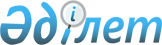 О Концепции по вхождению Казахстана в число 30 самых развитых государств мираУказ Президента Республики Казахстан от 17 января 2014 года № 732.
      В целях обеспечения вхождения в число 30 самых развитых государств мира ПОСТАНОВЛЯЮ:
      1. Утвердить Концепцию по вхождению Казахстана в число 30 самых развитых государств мира (далее – Концепция).
      2. Правительству Республики Казахстан, государственным органам, непосредственно подчиненным и подотчетным Президенту Республики Казахстан, акимам городов Астаны и Алматы, областей:
      1) руководствоваться в своей деятельности Концепцией и принять необходимые меры по ее реализации;
      2) обеспечить согласованность принимаемых документов системы государственного планирования с Концепцией.
      3. Контроль за исполнением настоящего Указа возложить на Администрацию Президента Республики Казахстан.
      4. Настоящий Указ вводится в действие со дня подписания. КОНЦЕПЦИЯ
по вхождению Казахстана в число 30-ти
самых развитых государств мира
Содержание
      Введение
      1. Анализ текущей ситуации
      2. Мир в 2050 году: ключевые тренды, вызовы и возможности
      3. Видение Казахстана в 2050 году
      4. Стратегические направления долгосрочного развития Казахстана до 2050 года
      5. Механизмы реализации Концепции
      6. Перечень нормативных правовых актов, посредством которых предполагается реализация Концепции
      Заключение Введение
      В декабре 2012 года в Послании Президента Республики Казахстан народу страны "Стратегия "Казахстан-2050": новый политический курс состоявшегося государства" (далее – Стратегия "Казахстан-2050") была поставлена новая стратегическая цель по вхождению республики в число 30-ти самых развитых государств мира к 2050 году. Ключевым посылом Стратегии "Казахстан-2050" стала тема модернизации страны.
      Реализация Стратегии развития Казахстана до 2030 года позволила Казахстану завершить первичную модернизацию. Произошел рост масштабов промышленного производства, возросли доходы населения, улучшились социальные показатели, такие как охват населения средним образованием, продолжительность жизни, материнская и младенческая смертность. Продолжается переход занятого населения из сектора сельского хозяйства в сферу услуг.
      В настоящее время перед Казахстаном стоит задача вторичной модернизации или построения наукоемкой экономики, которая связана с ростом вклада знаний и инноваций в экономический рост, увеличением доли услуг и экологизацией экономики. На этапе вторичной модернизации на первое место выходит повышение качества жизни, обусловленное эффективной системой здравоохранения, более высокой продолжительностью жизни, качественным образованием, эффективными и прозрачными институтами, распространенностью информационных технологий. По этой фазе отставание Казахстана от развитых стран составляет около 50 лет.
      В этой связи достижение цели по вхождению в число 30-ти самых развитых стран мира представляется крайне сложной задачей. В прошлом веке это удалось только трем странам – Японии, Финляндии, Сингапуру и совсем недавно – Южной Корее.
      При этом модернизация происходит в условиях глобальной конкуренции. Достижение высокого уровня развития сопряжено с жесткой борьбой за стратегические ресурсы и рыночное пространство. Эта конкуренция подобна плаванию против течения: необходимо двигаться вперед, чтобы не оказаться унесенными назад.
      В XXI веке вследствие усиления межстрановой конкуренции возможности развивающихся стран будут ограничены. Не всем будет суждено стать мировыми лидерами. Лишь от одной до пяти развивающихся стран смогут стать развитыми.
      Для того чтобы войти в группу развитых стран, Казахстану предстоит совершить рывок в развитии. Необходимо сформировать модель поэтапного перехода к вторичной модернизации и построения наукоемкой экономики. Модель долгосрочного развития должна учитывать мировые тенденции, ключевые приоритеты национального развития и предложить варианты стратегий социально-экономической модернизации Казахстана до 2050 года. 1. Анализ текущей ситуации
      1. Итоги социально-экономического развития
      Казахстан – огромная страна с численностью населения более 17 миллионов человек. Ее обширная территория, равная всей территории Западной Европы, соединяет Европу и Азию. Казахстан является одним из самых молодых государств мира, с момента провозглашения независимости страны прошло 22 года.
      После распада Советского Союза многие наблюдатели рассматривали Казахстан как наиболее уязвимую из бывших советских республик. В течение нескольких лет после обретения независимости темпы экономического роста в республике неуклонно снижались.
      Стратегия развития Казахстана до 2030 года, принятая в 1997 году, дала стране мощный импульс к развитию. Казахстан продолжил углубление экономических реформ и сформировал современное многонациональное общество. Он установил хорошие отношения со своими соседями, а также развил интенсивные торговые отношения как в восточном, так и в западном направлении. За прошедшие 15 лет основные задачи, заложенные в основу Стратегии развития Казахстана до 2030 года, были выполнены. Сегодня Казахстан является одним из самых успешных постсоветских государств по большинству социальных и экономических показателей.
      В стране проводится взвешенная макроэкономическая политика. Инфляция сохраняется на уровне однозначных чисел. Для аккумулирования части налоговых поступлений от компаний сырьевого сектора функционирует Национальный фонд. В 2013 году объем средств, накопленных в Национальном фонде, достиг 68,7 млрд. долл. США или 33 % ВВП.
      Экономика полностью восстановилась после глубокого спада в 1990-х годах и доказала свою устойчивость в период глобального финансового кризиса, начавшегося в 2008 году. За период с 1997 по 2012 годы среднегодовой реальный прирост ВВП составлял около 7 %. Экономический рост приобрел устойчивый характер. За последние 15 лет объем ВВП Казахстана по паритету покупательской способности в ценах 2005 года возрос в 2,77 раза, составив в 2012 году 30 трлн. тенге. Уровень ВВП на душу населения в 2012 году превысил 12 тысяч долл. США.
      Была создана прочная основа для ускоренной модернизации экономики. Страна является лидером по многим аспектам бизнес-климата в регионе. В стране применяются одни из самых низких в мире налоговых ставок для бизнеса. Корпоративный налог составляет 20 %, налог на добавленную стоимость 12 %.
      По притоку прямых иностранных инвестиций (далее – ПИИ) Казахстан лидирует среди стран Центральной Азии. С 2005 по 2012 год в страну привлечено более 160 млрд. долл. США иностранных инвестиций.
      В настоящее время Казахстан является страной с уровнем дохода выше среднего и входит в число 50-ти наиболее конкурентоспособных государств мира.
      Значительные преобразования произошли в сферах здравоохранения, образования и социальной защиты населения. Размер среднемесячной заработной платы в 2012 году увеличился в 10,5 раза по сравнению с 1998 годом. Численность населения, имеющего доходы ниже прожиточного минимума, в 2012 году уменьшилась в 10,2 раза по сравнению с 1998 годом. Снизился и уровень безработицы, составивший в 2012 году 5,3 %.
      В стране обеспечен высокий уровень грамотности, 4 из 10 человек имеют высшее образование. Развивается сеть интеллектуальных школ и профессионально-технических колледжей. За последние 12 лет в 2,8 раза увеличилось количество грантов для получения высшего образования.
      За период с 2007 по 2012 годы в стране было построено около 100 государственных и частных больниц. Создан медицинский кластер, в который входят шесть инновационных объектов здравоохранения. В городе Астане начато строительство нового онкологического центра мирового уровня.
      Улучшилось состояние здоровья граждан. Ожидаемая продолжительность жизни в 2012 году составила 69,6 лет. За годы независимости в 5 раз снизилась материнская смертность, достигнув в 2012 году показателя 13,5 на 100 тысяч родившихся живыми.
      Огромным вкладом в развитие безъядерного мира был отказ Казахстана от ядерного оружия и закрытие ядерного полигона в Семипалатинске.
      Высока степень вовлеченности в региональные интеграционные процессы, включая Таможенный союз, Шанхайскую организацию сотрудничества, Организацию договора о коллективной безопасности и программу Центрально-Азиатского Регионального Экономического Сотрудничества.
      Казахстан играет важную роль в регионе, выступая инициатором международного политического диалога на высшем уровне. В числе инициатив страны - Съезд лидеров мировых и традиционных религий, Совещание по взаимодействию и мерам доверия в Азии, первый после более чем десятилетнего перерыва саммит ОБСЕ, проходивший в г. Астане. 2. Вызовы и конкурентные преимущества
      Наряду с вышеуказанными достижениями Казахстан обладает рядом естественных конкурентных преимуществ, которые могут быть использованы для ускорения темпов роста экономики, повышения устойчивости экономического развития и общего уровня благосостояния населения.
      Занимая 9-е место в мире по размерам территории, Казахстан обладает значительными сельскохозяйственными угодьями, площадь которых составляет более 222 млн. га, в том числе около 25 млн. га пашни (что равняется почти всей территории таких стран, как Польша или Италия). На сегодняшний день, в сельскохозяйственный оборот вовлечено около 40 % доступных земель. Имеется значительный потенциал для повышения в долгосрочной перспективе вклада агропромышленного комплекса в ВВП.
      Удачное географическое расположение предоставляет Казахстану потенциальный доступ к рынкам крупнейших экономик региона – России и Китая, а также создает транзитно-транспортное конкурентное преимущество.
      Казахстан обладает значительными резервами ископаемых источников энергии. Доказанные запасы нефти оцениваются в 30 млрд. баррелей, что ставит Казахстан на 10-е место в мире по этому показателю. По запасам урана (более 800 тысяч тонн) Казахстан занимает второе место в мире после Австралии, а по объему его добычи – первое. Накопленный потенциал в горно-металлургическом комплексе создает возможности для расширения цепочек добавленной стоимости и развития, связанных с ним видов услуг.
      Имеется высокий потенциал развития возобновляемых источников энергии (далее – ВИЭ). В частности, потенциал выработки ветровой энергии оценивается в более чем 900 млрд. кВт.ч в год. Возможная мощность выработки солнечной энергии в Казахстане составляет от 1 300 кВт.ч до 1 800 кВт.ч на квадратный метр. Также имеется значительный потенциал для производства биоэнергии. Возможности развития гидроэнергетического сектора оценивается примерно в 22 ГВт, из которых в настоящее время освоено около 10 %.
      В сфере человеческого развития сильными сторонами Казахстана является наличие значительной доли трудоспособного населения (68,9 % всего населения), которая, по прогнозам ООН, сохранится в стране в долгосрочной перспективе.
      Имеется значительный потенциал развития сектора услуг, доля которого в ВВП составляет 53 %. В данной сфере занято около 55 % экономически активного населения. Расширение сектора услуг в перспективе будет происходить в связи с ростом урбанизации. В настоящее время доля городского населения в Казахстане составляет около 55 %, что, по мировым меркам, является сравнительно низким показателем. Увеличение уровня урбанизации в долгосрочной перспективе позволит как расширить вклад сектора услуг в экономику, так и создать новые виды услуг, обеспечивающие стабильный рост числа рабочих мест. Дальнейшее развитие сектора услуг позволит трудоустроить работников, высвобождающихся из других секторов экономики, а также молодых специалистов, впервые входящих на рынок труда.
      Сильной стороной Казахстана является сохранение внутреннего политического и социального баланса в полиэтническом и мультиконфессиональном обществе.
      Казахский язык прочно утвердился в обществе. Осуществляется постепенный переход делопроизводства в государственных учреждениях на казахский язык. Знание русского языка является историческим преимуществом казахстанцев, представляющим потенциал для укрепления экономических и культурных связей с постсоветскими странами. Повышению уровня конкурентоспособности казахстанцев способствует активное продвижение английского языка и введение принципа трехъязычия в системе образования.
      Наряду с сильными сторонами у Казахстана имеется ряд потенциальных ограничивающих факторов, требующих устранения. Без принятия необходимых мер негативный эффект от обнаруженных ограничений, предположительно, усилится и станет препятствием на пути развития страны.
      Существенным недостатком является доминирование в структуре производства капиталоемких сырьевых отраслей. В изменении объемов несырьевого экспорта наблюдается отрицательная динамика. Доля минеральных ресурсов в казахстанском экспорте возросла с 67 % в 2000 году до 78 % в 2012 году. В 2012 году на горнодобывающий сектор приходилось 17,5 % ВВП, а на обрабатывающую промышленность – 11,3 % ВВП.
      Уровень развития наукоемких отраслей остается невысоким, в первую очередь, из-за низкой конкурентоспособности обрабатывающего сектора, в том числе из-за ограниченности притока ПИИ в несырьевые сектора экономики, слабости технологического трансферта, недостаточной эффективности функционирования специальных экономических зон и технопарков.
      Сохраняется риск развития "голландской болезни", особенно в связи с освоением месторождения Кашаган, что приведет к дальнейшему росту доли минеральных ресурсов в экспорте, повышению давления на обменный курс и дальнейшему снижению конкурентоспособности обрабатывающего сектора, сельского хозяйства и сектора услуг.
      Казахстан значительно отстает от развитых стран по производительности труда, капитала и энергоресурсов. Например, в сравнении с Канадой производительность труда в сельском хозяйстве ниже в 10 раз, в горнодобывающей отрасли – 2,5 раза, в обрабатывающей промышленности – 2 раза, в инфраструктуре и сфере услуг – почти в 3 раза. В сравнении с Канадой производительность капитала в сельском хозяйстве ниже в 1,3 раза, в горнодобывающей отрасли – 2,5 раза, в обрабатывающей промышленности – 7,8 раз, в инфраструктуре – 4,4 раза и в сфере услуг – 1,7 раза. Производительность энергоресурсов также существенно отстает от уровня Канады. В 2012 году энергоемкость в Казахстане составила 0,4 тонн условного топлива на 1000 долл. США ВВП, в Канаде – 0,2 тонн условного топлива на 1000 долл. США ВВП.
      Высокий уровень энергоемкости также является отличительной характеристикой действующей инфраструктуры, основанной на устаревших "грязных" технологиях (в частности, в сфере производства энергии и транспортном секторе). Это, в свою очередь, негативно сказывается на уровне загрязнения окружающей среды. Кроме того, износ транспортной инфраструктуры приводит к значительному повышению издержек, а недостаточный уровень развития региональной инфраструктуры – к общему снижению уровня жизни населения.
      Малая численность населения территориально удаленных друг от друга областных центров в долгосрочной перспективе также может стать серьезным препятствием для экономического развития. Низкая общая плотность населения в Казахстане усугубляется недостаточным уровнем урбанизации. К 2050 году данный показатель, по прогнозам экспертов, возрастет до 63-64 %, что по-прежнему будет ниже среднемирового уровня.
      Кроме того, наблюдается неравный доступ к коммунальным и государственным услугам как между регионами, так и в разрезе "город-село". Если в сфере водоснабжения между городскими и сельскими территориями существует двукратный разрыв, то разница по доступу к услугам канализации и центрального отопления составляет, соответственно, 7 и 22 раза.
      Доля сельского населения, имеющего доходы ниже прожиточного минимума, в 2012 году в среднем по республике более чем в три раза превышала долю такого населения в городах (6,1 % против 1,9 %). Данный разрыв особенно высок в Атырауской (в 8 раз), Карагандинской (в 6,5 раз) и Мангистауской областях (в 5 раз).
      В сфере развития человеческого капитала ограничивающим фактором является нехватка квалифицированных кадров, обусловленная рядом недостатков на всех этапах сферы образования. Из-за отсутствия связи работодателей и организаций образования не обеспечено соответствие содержания программ обучения потребностям рынка.
      Происходит незначительное увеличение занятости в сфере науки. В настоящее время на 10 000 человек экономически активного населения приходится 21 исследователь, что в 4,5 раза меньше, чем в развитых странах. Позиции Казахстана в международных рейтингах указывают на невысокое качество научно-исследовательских кадров и институтов, слабую связь между бизнесом и исследовательскими кругами.
      В сфере институционального развития сохраняются проблемы, связанные с соблюдением принципа верховенства права, обеспечением независимости судебной системы и распространением коррупции. Деятельность государственного аппарата остается недостаточно эффективной и прозрачной.
      Обеспечение местного содержания в товарах, работах и услугах также является одним из сдерживающих факторов развития конкуренции в стране. В ряде секторов экономики присутствуют ограничения для входа иностранных компаний.
      Ограничены и нуждаются в улучшении условия для развития потенциала и ведения малого и среднего бизнеса. На сегодняшний день только 5 % казахстанских компаний осуществляют экспорт. Существует проблема с доступом малых и средних предприятий к финансированию, в особенности, долгосрочному кредитованию.
      В целом, можно заключить, что предстоит большая работа по достижению стратегической цели по вхождению в число 30-ти развитых стран мира. Основываясь на фундаменте, сформированном за последние 20 лет, Казахстан может рассчитывать на благополучное будущее и стать важным субъектом глобальных трансформаций.
      В стране есть молодые и хорошо образованные профессионалы. Имеется успешный опыт эффективного управления экономикой. Доходы от природных ресурсов могут обеспечить будущие инвестиции для создания диверсифицированной экономики. Кроме того, Казахстан может извлечь выгоду из своего географического положения в центре Евразии.
      При этом Казахстан, как и любая другая страна мира, будет сталкиваться как с внутренними, так и с внешними вызовами, которые необходимо учитывать при разработке приоритетных направлений развития страны. 2. Мир в 2050 году: ключевые тренды, вызовы и возможности
      Казахстан является частью глобального мира и не может игнорировать текущие тенденции. Некоторые из этих тенденций могут создать новые возможности для модернизации страны, в то время как другие могут стать препятствием для развития Казахстана. Максимально точно оценить степень влияния этих тенденций на Казахстан крайне сложно. При этом могут возникать новые тренды и вызовы, появление которых в настоящее время невозможно спрогнозировать.
      Вхождение в 30-ку наиболее развитых стран мира потребует выстраивания стратегии развития, позволяющей гибко реагировать на негативные тренды и извлекать максимальную выгоду из благоприятных мировых изменений.
      По мнению экспертов до 2050 года ожидаются значительные изменения конфигурации мировой экономики. На сегодняшний день наиболее значимыми для Казахстана тенденциями глобального и регионального характера являются демографические изменения, экономическая глобализация, экономический рост развивающихся стран, ускорение технологического прогресса, изменения в мировом балансе энергопотребления, а также изменение климата.  1. Глобальные демографические изменения
      К 2050 году численность мирового населения, по прогнозам ООН, превысит 10 млрд. человек. Рост численности населения произойдет преимущественно за счет развивающихся стран. В результате, в Индии, Африке и на Ближнем Востоке доля трудоспособного населения увеличится, что приведет к увеличению в этих странах количества дешевой рабочей силы.
      По мере роста благосостояния населения в развивающихся странах и связанного с ним увеличения продолжительности жизни к 2050 году численность людей старше 65 лет в мире возрастет более чем вдвое в сравнении с 2012 годом. В долгосрочной перспективе старение населения приведет к снижению доли населения трудоспособного возраста в Европе, Японии и Китае. Средний возраст населения мира увеличится с 29 до 36 лет.
      Демографические тенденции в развитых и развивающихся странах будут сближаться и проявляться в той или иной мере во всех странах мира. В настоящее время в развитых странах отмечается тенденция к сокращению и старению населения, в то время как многие развивающиеся страны переживают всплеск рождаемости. По мере развития уровень рождаемости в развивающихся странах будет снижаться, а продолжительность жизни – увеличиваться. В долгосрочной перспективе во всех странах мира произойдет стабилизация численности населения и возрастной структуры. Возможное влияние на Казахстан
      Рост численности населения приведет к увеличению спроса на продукты питания, водные ресурсы, энергоносители. Это открывает новые возможности для Казахстана, обладающего большим потенциалом для удовлетворения растущего спроса мировой экономики на сырьевые ресурсы и сельскохозяйственную продукцию.
      Старение населения и сокращение доли трудоспособных граждан может оказать давление на рынок труда развивающихся стран, в том числе Казахстана. Негативным последствием глобальных демографических процессов может стать "утечка мозгов" из Казахстана. Потребности в рабочей силе развитых стран будут удовлетворяться за счет привлечения иностранных работников, которым будут предлагаться более высокооплачиваемые рабочие места и комфортные условия жизни.
      Одновременно в Казахстане возрастет демографическая нагрузка на трудоспособное население, доля которого будет снижаться, главным образом, за счет увеличения доли населения пенсионного возраста. Это произойдет на фоне экономического развития, улучшения качества и увеличения продолжительности жизни. 2. Экономическая глобализация
      Поступательное экономическое развитие, формирование глобальных производственно-сбытовых цепочек, либерализация международных торговых отношений способствовали усилению глобализации мировой экономики до наступления мирового финансово-экономического кризиса.
      За последние 20 лет объем ПИИ в мире увеличился в 5,3 раза. Объемы мировой торговли ежегодно увеличивались в среднем на 6 %. Увеличилось количество транснациональных компаний (далее – ТНК), в том числе государственных. В 2012 году совокупный объем инвестиций государственных ТНК составил 145 млрд. долл. США, или 11 % мирового объема ПИИ.
      С 2010 года происходит замедление экономической глобализации. В условиях замедления темпов роста мировой экономики и высокого уровня безработицы усиливаются протекционистские тенденции в развитых странах.
      Отмечается общее снижение притока ПИИ в развитых и развивающихся странах. Например, в 2012 году, по данным ООН, приток ПИИ в развитые страны сократился до десятилетнего минимума. Наметилась тенденция отказа от многосторонних инвестиционных договоров в пользу региональных и двусторонних соглашений.
      По оценкам экспертов, на фоне замедления глобализации усилятся региональные интеграционные процессы. До 2050 года доля торговли между развитыми и развивающимися странами в общем потоке мировой торговли увеличится в четыре раза (с 10 % до 40 %). Значительная доля этого роста придется на развивающиеся страны Азии за счет увеличения масштабов торговли внутри этого региона.
      В то же время, замедление глобализации не приведет к полному прекращению его дальнейшего расширения. Процесс экономической глобализации продолжится, но, это будет происходить более медленно, чем в предыдущие три десятилетия.
      При этом эксперты не отрицают возможность развития и обратного сценария, предполагающего усиление экономической глобализации.
      Возможное влияние на Казахстан
      Мировая экономика остается уязвимой, вследствие чего, в краткосрочной перспективе может произойти замедление экономического развития в основных странах-партнерах Казахстана – России, Китае, Европейском Союзе, США и Японии. В долгосрочной перспективе могут снизиться цены на энергоресурсы, а абсолютно новые технологические инновации могут изменить направления развития мировой экономики.
      Казахстан должен избежать "ресурсного проклятия", которое сдерживает прогресс в ряде стран, чья экономика сильно зависит от эксплуатации своих природных ресурсов. С другой стороны, стране необходимо избежать попадания в "ловушку среднего дохода", которая стала бедствием многих стран, достигших той же стадии развития, на которой в настоящее время находится Казахстан.
      В зависимости от того, в каком направлении будет развиваться глобализация (дальнейшее углубление или замедление), всем странам, включая Казахстан, необходимо будет скорректировать свою торговую политику. Если процессы глобализации усилятся, то Казахстану следует форсировать вступление в ВТО и интегрироваться в потоки мировой торговли.
      Замедление глобализации не окажет существенного влияния на Казахстан в среднесрочной перспективе. Однако в долгосрочной перспективе замедление процесса глобализации может привести к снижению объемов привлекаемых иностранных инвестиций, трансферта технологий и сокращению товарооборота.
      Ослабление глобализации будет способствовать усилению региональных интеграционных процессов, в частности, укреплению связей с Китаем и Россией. В свою очередь, усиление региональной интеграции будет также способствовать активизации миграционных потоков, прежде всего, из стран Центральной Азии, что предъявит особые требования к миграционной политике Казахстана.
      По большинству доступных экспертных оценок, в среднесрочной перспективе положительные факторы будут перевешивать отрицательные, в то время как в долгосрочной перспективе возможно усиление негативного влияния глобальных тенденций. Это обуславливает наличие "окна возможностей" в течение 15-20 лет, которое позволит Казахстану совершить качественный рывок в развитии и создать устойчивую и гибкую экономику, необходимую для реагирования на глобальные вызовы в долгосрочной перспективе.
      Характеристиками новой экономики должны стать увеличение вклада наукоемких видов производства, высокое качество институциональной среды и конкурентоспособность человеческого капитала. 3. Экономический рост развивающихся стран
      В современном мире конкуренция между государствами обостряется, а другие успешные экономики продолжают идти вперед, несмотря на достигнутый прогресс. Целый ряд развивающихся государств начинает играть в мире все более значимую роль, обусловленную их динамичным экономическим ростом.
      Развивающиеся страны до 2050 года будут расти быстрее развитых стран вследствие высокой урбанизации, роста человеческого капитала и доступности природных ресурсов. Уже сегодня в развивающихся странах усиливается миграция населения из сельской местности в города, которые становятся центрами социально-экономической активности, предлагающими широкий выбор возможностей для трудоустройства, образования и досуга. В результате, к 2050 году в городах мира будет проживать более 70 % населения.
      В долгосрочной перспективе развивающиеся страны, в первую очередь, Китай и Индия, будут вносить ключевой вклад в развитие мировой экономики. К 2050 году совокупный объем ВВП развивающихся стран превзойдет ВВП развитых стран, а Китай станет страной с крупнейшей экономикой в мире.
      Общее количество стран с развивающейся экономикой увеличится в 5 раз; 19 из 30 крупнейших развивающихся экономик имеют потенциал вхождения в группу стран с высоким уровнем дохода.
      При этом отставание между развитыми и развивающимися странами в отношении уровня ВВП на душу населения сократится вдвое. Среднемировой показатель ВВП на душу населения к 2050 году вырастет в 2,5 раза, или с 8 тысяч до 20 тысяч долл. США по паритету покупательской способности в ценах 2005 года.
      Численность среднего класса с доходами от 10 тысяч до 100 тысяч долл. США в год возрастет в мире более чем в три раза: с 2 млрд. человек сегодня до более 6 млрд. к 2050 году.
      Возможное влияние на Казахстан
      Высокие темпы экономического роста развивающихся стран, возрастание в них доли среднего класса и сопутствующий рост потребления товаров длительного пользования (в частности, личного автотранспорта) обеспечат стабильный спрос на экспорт сырьевых ресурсов и сельскохозяйственной продукции из Казахстана.
      Изменения географии производительных сил в мире усилят геоэкономическую конкуренцию за выгодную экономическую специализацию и международное разделение труда.
      Расширение внутреннего спроса в развивающихся странах создаст новые рыночные ниши для высокотехнологичных товаров и услуг (управление в сфере альтернативной энергетики, информационно-коммуникационные технологии (далее – ИКТ), услуги в области геологоразведки, а также образовательные и бизнес-услуги), которыми может воспользоваться Казахстан.
      Как и в большинстве развивающихся стран, в Казахстане будет увеличиваться уровень урбанизации населения в связи со структурными изменениями в экономике и поиском более высокого качества жизни, предлагаемого городской средой. С одной стороны, рост внутренней миграции из сел в города может обострить социальные проблемы, связанные с недостатком жилья и рабочих мест, имущественным расслоением общества и маргинализацией уязвимых слоев населения. С другой стороны, усиление урбанизации и образование крупных городов обеспечат эффективное использование человеческого капитала за счет предоставления образовательных, информационных и транспортных услуг высокого качества, повышения конкуренции, создания привлекательных условий для иностранных инвесторов. Кроме того, урбанизация позволит обеспечить рост сектора услуг, который будет являться самым быстрорастущим сектором экономики.
      В краткосрочной перспективе замедление экономического развития развивающихся стран, в первую очередь, Китая и партнеров Казахстана по Таможенному союзу окажет негативное влияние на торговый баланс страны, усилит волатильность валютного курса и замедлит темпы роста экономики. 4. Ускорение технологического прогресса
      Новый этап технологического развития будет характеризоваться появлением радикальных инноваций. В результате ожидаются изменения во всех сферах социально-экономического развития. В числе таких изменений – переход к использованию ВИЭ, замена металлов новыми материалами, автоматизация производственных процессов, генная инженерия, широкое применение искусственного интеллекта, космических технологий, а также интеллектуальные системы ресурсосбережения в сельском хозяйстве.
      В целом мировая экономика находится на этапе внедрения совершенно нового класса технологий и знаний, которые окажут влияние на перспективы и процессы развития многих традиционных секторов экономики, прежде всего на металлургию, сельское хозяйство, транспортно-коммуникационную отрасль, энергетику, авиацию, машиностроение, строительство и другие.
      По оценкам экспертов, новый этап технологического развития наступит, в первую очередь, в развитых странах с последующим распространением на развивающиеся экономики.
      Срок наступления нового этапа будет зависеть от скорости восстановления экономик развитых стран от последствий финансово-экономического кризиса. По мнению экспертов, на это потребуется 15-20 лет.
      В долгосрочной перспективе процессы технологического развития усилят напряжение на мировом рынке труда. Автоматизация и информационные технологии увеличат потребность в высококвалифицированной рабочей силе, одновременно сокращая рабочие места, требующие низкой и средней квалификации, в ряде трудоемких отраслей, включая горно-металлургический комплекс, автосборочное производство, текстильную промышленность и производство печатной продукции.
      Возможное влияние на Казахстан
      В долгосрочной перспективе переход развитых стран на новый этап технологического развития негативно повлияет на динамику экспорта сырьевых ресурсов и продукции низкого передела из развивающихся стран, в том числе из Казахстана.
      В частности, производство и применение новых материалов могут радикально снизить спрос на продукцию черной и цветной металлургии, падение цен на которую наблюдается уже сейчас. Рост производства современного транспорта, в том числе гибридного и электрического, а также распространение робототехники могут привести к снижению конкурентоспособности традиционных автосборочных производств, внедряемых в Казахстане.
      Еще одним негативным эффектом технологического прогресса станет повышенный дисбаланс на рынке труда. В "увядающих" секторах, в частности в горно-металлургической отрасли и в сельском хозяйстве, будут наблюдаться высвобождение рабочей силы с низкой и средней квалификацией, в то время как по мере развития наукоемких отраслей возрастет спрос на высококвалифицированных работников. Спрос на высококвалифицированную рабочую силу в мире усилит риск "утечки мозгов" из Казахстана.
      Снижение энергоемкости развитых экономик может способствовать ужесточению международных требований к выбросам в атмосферу, стандартов энергоэффективности, соблюдение которых может быть затруднено ввиду недостаточной технологической готовности страны.
      Внедрение в развитых странах радикальных инноваций может привести к резкому росту производительности труда в этих странах, что может еще более увеличить разрыв между развитыми и развивающимися экономиками. Применительно к Казахстану это означает появление дополнительных препятствий для повышения конкурентоспособности, роста доли страны в мировой экономике, поддержания высоких темпов экономического роста и, в конечном счете, вхождения в число 30-ти самых развитых стран мира. 5. Изменения в мировом балансе энергопотребления
      В среднесрочной перспективе до 2020 года, по прогнозам Международного валютного фонда, не ожидается заметного повышения цен на нефть, что отчасти вызвано медленным восстановлением развитых экономик и "перетеканием" кризисных явлений в развивающиеся страны.
      В долгосрочной перспективе объем мирового потребления энергии увеличится на 50 % к 2050 году. При этом развивающиеся страны будут доминировать в мировом потреблении энергоресурсов, опередив развитые страны, где прирост энергопотребления после 2020 года практически остановится.
      В большинстве развитых странах снижение объемов использования нефти и угля будет сопровождаться повышением спроса на природный газ и ВИЭ. Рост цен на традиционные энергоресурсы приведет к повышению рентабельности альтернативных источников энергии, в том числе месторождений сланцевого газа и нефти.
      В долгосрочной перспективе сохранится тенденция к снижению энергоемкости мирового ВВП.
      Возможное влияние на Казахстан
      На фоне роста мирового энергопотребления в долгосрочной перспективе сохранится благоприятная рыночная конъюнктура для экспорта энергоресурсов из Казахстана.
      Произойдут значительные изменения в направлениях международных торговых потоков, в частности, вследствие замедления роста энергопотребления в странах Западной Европы и усиления спроса в Китае и странах Юго-Восточной Азии.
      В долгосрочной перспективе рост добычи на сланцевых месторождениях может негативно отразиться на состоянии экспорта энергоресурсов из Казахстана на фоне перенасыщения рынков как в странах Западной Европы, так и в Китае, а также странах Азиатско-Тихоокеанского региона. 6. Изменение климата
      Наибольшее влияние на состояние глобального климата окажет увеличение концентрации парниковых газов в атмосфере и приземном слое, которое повлечет рост среднегодовой температуры в мире на 3-4оС к 2050 году. Как следствие, опустынивание земель, резкие колебания погоды и истощение водных ресурсов ослабят потенциал агропромышленного комплекса. Это приведет к сокращению числа традиционных стран-экспортеров сельскохозяйственной продукции. В среднесрочной перспективе в ряде стран глобальное потепление откроет новые возможности для территорий, ранее непригодных для ведения сельского хозяйства.
      Изменение климата отразится на мировой торговле, движении капитала и миграции. Таяние льдов в Арктике, возможно, откроет новый, более быстрый и дешевый транспортный коридор между Китаем, развитыми странами и Россией.
      В долгосрочной перспективе глобальное потепление может стать причиной вспышек эпидемий, усиления миграционных потоков и обострения конфликтов за обладание спорными территориями.
      Глобальное изменение климата усилит риск возникновения стихийных бедствий, таких как наводнения, пожары, оползни, снежные лавины, обвалы ледников, высокая селевая активность.
      Возможное влияние на Казахстан
      В долгосрочной перспективе наибольший риск для Казахстана будет представлять дефицит водных ресурсов, что ограничит развитие отраслей промышленности, требующих высокого расхода воды, в частности, горно-металлургического комплекса и угольной энергетики.
      При дальнейшем повышении среднегодовой температуры обострится проблема опустынивания земель. Произойдет сдвиг сельскохозяйственных зон Казахстана на север, что негативно отразится на объемах производства в сельском хозяйстве. В долгосрочной перспективе возможно усиление негативных последствий от стихийных бедствий. В горной местности может усиливаться селевая активность. В засушливых регионах страны могут участиться случаи пожаров в лесной и степной местности. 3. Видение Казахстана в 2050 году 1. Анализ мировой практики успешного развития стран
      Несмотря на использование ряда общепризнанных характеристик, единых, универсальных подходов к определению развитости государства не существует. К группе развитых стран сегодня относят экономически и технологически развитые страны с высоким уровнем благосостояния населения и человеческого потенциала.
      В мировой практике известны различные пути и подходы к обеспечению мирового лидерства и становления в качестве развитой страны. Однако каждая страна реализовала уникальный подход, основанный на существующих культурно-исторических, экономических, политических и географических преимуществах государства, который возможно использовать и адаптировать для казахстанских условий.
      В целом опыт развития успешных стран показывает, что в основе их успеха лежало принятие адекватной долгосрочной стратегии развития, фокусировка на ключевых приоритетах национального развития и эффективной реализации принятой стратегии.
      Как свидетельствует мировой опыт, гибкость, динамичность и устойчивость роста экономики и благосостояния страны обеспечивается переходом к наукоемкой экономике, которая является отличительной характеристикой всех развитых стран сегодня. В такой экономике доминирует сектор услуг, поддерживается высокий уровень производительности, а научные знания и высокотехнологичные сектора промышленности играют основополагающую роль в обеспечении экономического роста.
      Для Казахстана наиболее интересен опыт экономического развития Южной Кореи, Норвегии и Сингапура, сумевших войти в число 30-ти самых развитых стран мира в XX веке.
      Основа экономического роста Южной Кореи была заложена в 1960-1970-е годы прошлого столетия, когда правительство в рамках жесткого государственного планирования определило приоритет в развитии тяжелой промышленности, в частности в таких отраслях, которые могли конкурировать на глобальном уровне, благодаря низким издержкам и удобному географическому расположению. При этом частный сектор и общественность принимали ограниченное участие в экономическом планировании.
      Долгосрочная стратегия развития государства была распределена на пятилетки. Так, по мере развития страны усилия были направлены на обеспечение значительных инвестиций государства в создание инфраструктуры, модернизацию производственных мощностей и развитие импортозамещающих отраслей, экспорт продукции сталелитейной и химической промышленности, оборудования и бытовых электронных приборов, и, наконец, развитие производства высокотехнологичной продукции.
      На следующем этапе развития Южной Кореи были обеспечены переход к рыночным механизмам и снижение роли государства в экономике. Вместе с тем было сформировано целевое видение экономики в долгосрочной перспективе. Благодаря переходу от тяжелого машиностроения и химической отрасли к высокотехнологичным наукоемким отраслям, а также развитию человеческого капитала и совершенствованию институтов, Южная Корея уже в 1990-е годы вошла в число 30-ти самых развитых государств за счет лидерства в развитии новейших технологий, микроэлектроники, биотехнологий и оптики.
      Как показывает пример Южной Кореи, необходимым условием на начальном этапе экономической модернизации является использование конкурентных преимуществ страны, которые позволяют создать фундамент для развития человеческого капитала и инфраструктуры мирового уровня.
      Аналогичным примером экономической политики, основанной на использовании конкурентных преимуществ для создания и развития высокотехнологичной экономики, является опыт Норвегии по развитию энергетического сектора.
      Стратегия развития нефтегазовой отрасли в Норвегии основывалась на использовании опыта и потенциала смежных отраслей (морских перевозок, рыболовства, строительства) в секторе нефтепромысловых услуг и производства оборудования для разработки морских месторождений. Успех был достигнут благодаря созданию нефтепромысловых промышленных кластеров, продвижению партнерств с ведущими мировыми компаниями и быстрому трансферту современных технологий.
      Вместе с тем государством оказывалась поддержка конкурентоспособным норвежским товаропроизводителям и поставщикам услуг, а также были основаны три норвежские компании по ведению геологоразведочных и добывающих операций (Statoil, Hydro и Saga), которым отдавалось предпочтение при распределении лицензий.
      Сингапур вошел в число 30-ти самых развитых государств мира за счет четкого стратегического планирования в совокупности с развитыми институтами, обеспечившими его реализацию. Главными целями государства 50 лет назад стали рост ВВП и повышение конкурентоспособности страны в мире. Это стало возможным за счет развития основного конкурентного преимущества страны – глубоководного порта, который, в свою очередь, стал центром притяжения сектора услуг.
      В то же время экономика была ориентирована на увеличение экспорта, а также на переход от тяжелой промышленности на наукоемкие производства. Это привело к 8-ми кратному росту реального ВВП страны за 40 лет и к устранению разрыва по ВВП на душу населения с развитыми странами. Основой реформ стали значительные инвестиции в научно-исследовательские и опытно-конструкторские разработки – более 2 % в 2000-е годы, внедрение программ технического образования и интеграция их с производством.
      Также в Сингапуре более 50 лет существует Совет по экономическому развитию в целях привлечения инвесторов и разработки глобальных бизнес-стратегий. В 1980-е годы были предприняты первые попытки создания наукоемкой экономики путем создания образовательной системы мирового класса с разделением студентов на потоки и отслеживанием их способностей в зависимости от академических результатов, а также целенаправленным обучением навыкам в отраслях, пользующихся повышенным спросом.
      Ключевым фактором успеха стратегий развитых стран стало использование зарубежных знаний и возможностей на начальном этапе и создание образовательных и научно-исследовательских институтов мирового класса, что в конечном итоге позволило взять под свой контроль исследования и образование в развиваемых отраслях.
      Экономические реформы сопровождались развитием базовых отраслей, а затем специализацией в производстве продукции с высокой добавленной стоимостью.
      Кроме того, успешные реформы осуществлялись под руководством сильных скоординированных государственных институтов, управляющих трансформацией экономики. 2. Определение стратегических направлений долгосрочного развития
      Основываясь на опыте других успешных стран, Казахстан должен разработать свою собственную модель успеха, фокусируясь на ключевых конкурентных преимуществах и вытекающих из них приоритетах национального развития, и эффективно выполнить разработанные в рамках данных приоритетов планы по усилению конкурентоспособности национальной экономики, развитию человеческого капитала, а также совершенствованию политической системы и развитию демократии.
      В этой связи представляется возможным выделить пять стратегических направлений долгосрочного развития Казахстана.
      Первое. Развитие человеческого капитала предполагает создание необходимых условий для развития человека, главного двигателя инноваций. Развитие человеческого капитала предполагает достижение уровня развитых стран в сферах образования, здравоохранения, социальной защиты и на рынке труда. Повышение качества образования способствует формированию высококвалифицированной рабочей силы, передаче знаний, обмену технологиями и, как следствие, росту производительности.
      Второе. Совершенствование институциональной среды, обеспечивающей благоприятные условия для развития бизнеса и предпринимательских инициатив, снижение уровня коррупции в стране, совершенствование судебной и правоохранительных систем, а также повышение эффективности государственного управления на всех уровнях.
      Третье. Развитие отраслей наукоемкой экономики путем принятия поэтапного подхода, основанного на формировании необходимой отраслевой базы для перехода к наукоемкой экономике в долгосрочной перспективе.
      Четвертое. Ускоренное формирование инфраструктуры, поддерживающей создание наукоемкой экономики через повышение производительности, формирование новой политики территориального развития, создание национальной инновационной системы, модернизацию инфраструктуры и повышение энергоэффективности.
      Пятое. Углубление интеграции в систему международных отношений посредством реализации мультивекторной внешнеэкономической дипломатии, миграционной политики, участия в инициативах по укреплению региональной и глобальной безопасности.
      Пять стратегических направлений долгосрочного развития составляют взаимосвязанный комплекс и не должны рассматриваться изолированно. Если каждая из них эффективна, они усиливают друг друга. Точно так же, слабость одних элементов будет подрывать эффективность других. Развитие человеческого капитала лежит в основе социально-экономического развития, а качественные и эффективные институты имеют решающее значение для успешного построения наукоемкой экономики.
      Деятельность по реализации настоящей Концепции будет основываться на следующих шести принципах, взаимосвязанных со стратегическими направлениями долгосрочного развития Казахстана. Эти принципы будут играть важную роль при разработке реформ. Хотя значение каждого отдельного принципа в процессе разработки мер в конкретной сфере может отличаться, большинство из них будут актуальны во всех областях политики.
      1. Открытость, как показывает опыт 30-ти наиболее развитых на сегодня стран, является одним из важнейших условий для развития торговли, инвестиционной деятельности, привлечения квалифицированных специалистов, а также укрепления индивидуальных связей между людьми. Открытость – это необходимая предпосылка для развития инноваций, которая является двигателем наукоемкой экономики. Она также обуславливает прозрачность институтов.
      2. Конкуренция является источником постоянного повышения производительности, развития инноваций и усиления конкурентоспособности. Казахстан сможет в полной мере воспользоваться возможностями, которые приносит открытость, только в случае развития конкуренции во всех стратегических направлениях долгосрочного развития. Частный бизнес, действующий в условиях свободной конкуренции, является основным двигателем наукоемкой экономики.
      3. Инклюзивность предполагает наиболее полное вовлечение населения в процесс социально-экономического развития через предоставление равных возможностей для получения высококачественного образования, доступа к качественным медицинским услугам и высокопроизводительному труду для всех категорий граждан, включая наиболее уязвимые слои населения. Инклюзивность повышает уровень взаимного доверия в обществе, придает уверенность в будущем, чувство защищенности, а также повышает степень консолидации общества в периоды экономических кризисов.
      В целях снижения неравенства в доходах разных слоев населения будут разрабатываться программы содействия трудоустройству. Также будут создаваться условия для смягчения последствий структурных изменений в отраслях экономики посредством внедрения эффективных программ переподготовки кадров.
      4. Верховенство права, составляя основу правовой определенности и предсказуемости развития общества, подотчетности государственных институтов и формируя равные правила игры для всех граждан без исключения, способствует укреплению доверия граждан к государственному аппарату, правоохранительным органам и судебной системе.
      5. Меритократия создает стимулы для постоянного стремления к новым знаниям, росту профессионализма. Для каждого гражданина, независимо от его социальной принадлежности, создается возможность самостоятельно, благодаря своему честному труду, опыту и стремлению, подниматься вверх, используя возможности "социального лифта". Опыт внедрения принципа меритократии в сфере государственной службы будет адаптирован в других областях общественной жизни в Казахстане.
      6. Устойчивость предполагает, что 2050 год рассматривается не как конечная точка, а как порог, на котором Казахстан должен построить платформу для дальнейшего функционирования процветающего и стабильного общества во второй половине XXI века. Помимо этого, устойчивое развитие природных, физических, человеческих и институциональных ресурсов является одним из важнейших атрибутов успешной долгосрочной стратегии.
      Пять стратегических направлений развития и шесть принципов деятельности по реализации Концепции представляют собой ориентиры для достижения видения Казахстана до 2050 года.
      3. Видение Казахстана в 2050 году
      Долгосрочное видение развития Республики Казахстан можно сформулировать следующим образом.
      Казахстан в 2050 году войдет в число 30-ти самых развитых стран мира по уровню доходов граждан и качеству жизни населения, с производительной и устойчивой экономикой. Это предполагает удовлетворение базовых потребностей человека в чистой окружающей среде, доступном и качественном образовании, здравоохранении и создание возможностей для его творческой самореализации и высокопроизводительного труда.
      Экономический рост будет основан, прежде всего, на долгосрочном росте производительности труда, капитала и ресурсов, диверсификации производства и экспорта и развитом бизнес-секторе страны.
      Экономика будет рыночной, инновационной с высокой долей наукоемкой продукции и инноваций, занимающей лидирующие позиции по производству ряда высокотехнологичной продукции и услуг на глобальном рынке. Страна станет центром генерации знаний и притяжения талантливых ученых.
      Сырьевые запасы и, в частности, энергоресурсы перестанут быть основным источником доходов государства и будут лишь поддерживать рост многоотраслевой национальной экономики.
      "Устойчивая" экономика в равной мере относится как к устойчивости экономики к мировым рискам, так и к росту без ущерба окружающей среде.
      Внутренние потребности страны в электроэнергии будут удовлетворяться за счет возобновляемых источников энергии. Чистая энергетика и высокие экологические стандарты обеспечат стране устойчивость перед лицом растущей угрозы глобального изменения климата. Развитие высокотехнологичных сфер производства и сельского хозяйства позволит Казахстану завоевать свою нишу в реализации международных хозяйственных отношений.
      Человеческий капитал станет стратегическим активом, а вклад в интеллектуальное и инклюзивное развитие общества станет наиболее важным видом инвестиций в долгосрочной перспективе. Конкурентным преимуществом Казахстана будет здоровая демографическая ситуация, обеспечивающая высокий естественный прирост населения.
      К 2050 году в Казахстане будет выстроена гибкая и эффективная система экономических и политико-правовых институтов, создающих благоприятную среду для развития предпринимательства и самореализации каждого гражданина.
      Казахстан будет открытой страной, привлекающей внешние ресурсы для экономического роста и одновременно активно использующей внутренний потенциал развития.
      Казахстан в 2050 году – это урбанизированное государство, располагающее мегаполисами мирового уровня и рядом "умных", конкурентоспособных и безопасных городов. Крупные города страны будут включены в эффективные транспортные, логистические и коммуникационные сети, обеспечивающие высокий уровень региональной интеграции.
      4. Ключевые показатели долгосрочного развития Казахстана
      Вхождение в группу наиболее развитых стран мира для Казахстана будет определяться на основе использования базовых целевых индикаторов, которые остаются неизменными и стабильными параметрами развитых стран в прошедшем столетии.
      1. В Казахстане будет обеспечен высокий уровень благосостояния населения. По уровню ВВП на душу населения Казахстан войдет в число 30-ти самых развитых государств мира.
      В случае умеренного роста мировой экономики ВВП на душу населения в Казахстане возрастет с 12 тысяч до 60 тысяч долл. США (в ценах 2005 года с корректировкой по паритету покупательской способности). Для этого необходимо добиться среднегодового темпа роста на уровне 4,3 %.
      В случае сохранения благоприятной экономической конъюнктуры уровень ВВП на душу населения в Казахстане превысит 70 тысяч долл. США. Среднегодовой рост ВВП при этом должен составить 5,5 %.
      2. Структурные изменения в экономике будут способствовать увеличению доли несырьевого экспорта. Доля ненефтяного экспорта возрастет с 32 % до 70 %, что позволит снизить зависимость экономики от колебаний цен на сырьевые товары и обеспечить макроэкономическую устойчивость.
      3. Рост экономики будет основан на значительном повышении производительности всех факторов производства. Уровень производительности труда возрастет в пять раз – с 24,5 тысяч долл. до 126,5 тысяч долл. США на одного работника в год, что будет соответствовать уровню наиболее развитых государств.
      4. В стране произойдет рост инновационной активности, и увеличатся расходы на научно-исследовательские разработки. Отношение объема внутренних затрат на научные исследования и разработки к ВВП возрастет с 0,2 до 3 %, что приблизит Казахстан к уровню развития стран с наукоемкой экономикой.
      5. В Казахстане будет принята экологически безвредная и устойчивая модель экономического роста. Выбросы углекислого газа при производстве электроэнергии будут снижены с 1 000 г/кВт·ч до 350 г/кВт·ч. Это будет достигнуто за счет модернизации генерирующих мощностей и увеличения до 50 % доли возобновляемых и альтернативных видов энергии в общем объеме производства электроэнергии, что также будет способствовать укреплению энергетической безопасности страны.
      6. Будет повышаться эффективность экономики и рациональное использование природных ресурсов страны. Энергоемкость ВВП будет снижена в два раза, с 0,4 до 0,2 тонн условного топлива на тысячу долл. США ВВП. Для этого будут приняты комплексные меры по повышению энергоэффективности.
      7. Ключевую роль в экономическом развитии страны будет играть малый и средний бизнес. Доля малого и среднего бизнеса в ВВП увеличится до 50 % за счет создания благоприятных условий для ведения бизнеса, модернизации инфраструктуры и инвестиций в человеческий капитал, развития бизнес-компетенций и навыков ведения бизнеса.
      8. Высокая инвестиционная привлекательность станет отличительной чертой казахстанской экономики. Доля инвестиций в основной капитал к ВВП будет поддерживаться на уровне не менее 30 %. Высокий уровень инвестиций будет сопровождаться столь же высоким уровнем сбережений для обеспечения макроэкономической стабильности.
      9. С ростом благосостояния значительно улучшатся условия жизни населения. Ожидаемая продолжительность жизни в стране возрастет с 70 лет (128 место в мире) до 84 лет, что является прогнозным значением 30-й страны в мире к 2050 году. Коэффициент рождаемости обеспечит естественное воспроизводство населения, что станет показателем уверенности населения в собственном будущем и будущем своих детей.
      10. Казахстан внедрит принципы общества всеобщего труда. Уровень долгосрочной безработицы снизится с 2,5 % до менее 1 % от экономически активного населения.
      11. Повышению качества человеческого капитала страны будет способствовать кардинальная модернизация системы образования в стране. В сфере образования будет обеспечен полный охват детей до 6 лет качественным дошкольным образованием и воспитанием к 2030 году. Казахстан войдет в 30-ку стран с наивысшими рейтингами по индексам оценки качества школьного образования, таким как PISA, TIMSS или их аналогам. Ключевые университеты страны войдут в число ста ведущих вузов мира.
      12. Казахстан станет страной с преобладающей долей среднего класса в структуре населения. В целях обеспечения инклюзивного развития доля домохозяйств с доходом в диапазоне "средних слоев" населения (50 – 150 % от медианного уровня доходов) возрастет до 75 % в 2050 году.
      13. Вхождению страны в число 30-ти развитых стран будет способствовать создание компактного и профессионального правительства. Казахстан войдет в 30-ку стран мира по международным рейтингам эффективности системы государственного управления и уровня коррупции. 4. Стратегические направления долгосрочного развития
Казахстана до 2050 года
      Достижение видения развития страны к 2050 году представляет собой сложную задачу. Долгосрочные экономические сценарии показывают, что Казахстан, действительно, может войти в число 30-ти наиболее развитых стран. По мнению экспертов, ключевым условием достижения данной цели является формирование наукоемкой экономики на базе обрабатывающей промышленности.
      Данный процесс в развитых странах происходил последовательно в течение длительного периода времени. Завоевание новых рыночных ниш на основе специализации, новых технологий, инноваций стало основой конкурентоспособности этих стран. Глобализация и развитие информационных технологий способствовали стиранию границ между странами и увеличению скорости распространения инноваций.
      В результате новые технологии стали основными двигателями роста, конкурентоспособности и производительности развитых стран. Они в настоящее время являются производителями собственных оригинальных продуктов, технологических решений в отличие от развивающихся стран, которые в основном ориентированы на импорт производственных систем, трансферт технологий или сборку конечных продуктов.
      Как свидетельствует опыт развитых стран, формирование наукоемкой экономики происходит на основе последовательного накопления опыта в генерировании инноваций, основанных на развитом человеческом капитале и эффективной институциональной среде. Наукоемкая экономика характеризуется эффективностью экономических институтов, свободой конкуренции, качественным образованием и наукой, высоким уровнем жизни, устойчивым спросом на инновации, конкурентоспособностью экономики страны в мировом масштабе.
      1. Развитие человеческого капитала
      Ключевым двигателем модернизации экономики и формирования наукоемкой модели развития станет человеческий капитал страны. Казахстан будет обладать высококвалифицированными, профессиональными трудовыми ресурсами, высоким научным и творческим потенциалом.
      Опережающее развитие человеческого капитала и его становление главным драйвером массового создания инноваций предполагает расширение возможностей для самореализации, творческого развития и высокопроизводительного труда человека путем развития сфер образования и науки, системы социальной защиты, сферы здравоохранения. 1.1. Развитие образования и уникальной казахстанской культуры
      Казахстанская система образования будет нацелена на формирование у молодых людей качеств, необходимых для успешной деятельности в современных условиях.
      Решение данной задачи будет осуществляться посредством принятия комплекса мер, направленных на:
      1) формирование современной и эффективной системы раннего развития детей;
      2) модернизацию образовательной политики и школьного образования;
      3) удовлетворение потребностей экономики через развитие эффективной системы профессионально-технического и высшего образования;
      4) совершенствование системы управления и финансирования образования;
      5) развитие уникальной казахстанской культуры.
      Казахстан сформирует современную и эффективную систему раннего развития детей. В этих целях будет создана полноценная система дошкольного образования и воспитания, предусматривающая комплексное развитие ребенка (физическое, социальное, культурное и когнитивное), с вовлечением родителей в образовательный процесс.
      Для расширения доступности дошкольного образования и воспитания будет продолжена работа по развитию инфраструктуры путем строительства детских садов, частных и мини-центров с использованием механизмов государственно-частного партнерства. К 2020 году будут полностью решены проблемы дефицита мест в дошкольных воспитательных учреждениях для детей в возрасте от 3 до 6 лет. Для обеспечения охвата дошкольным образованием и воспитанием детей из малообеспеченных семей будут внедрены механизмы государственного субсидирования. В среднесрочной перспективе будет принята программа раннего развития детей в возрасте до 3 лет.
      Наряду с созданием необходимой инфраструктуры будут приняты меры по улучшению качества оказываемых услуг путем внедрения стандартов дошкольного образования и воспитания, повышения квалификации воспитателей.
      Программы дошкольного образования и воспитания будут соответствовать лучшим стандартам и методологиям, используемым в международной практике.
      Модернизация образовательной политики и школьного образования. Образовательная политика будет направлена на кардинальное повышение функциональной грамотности, формирование современных компетенций, конструктивную социализацию молодого поколения, доступность образования на протяжении всей жизни, а также снижение региональных диспропорций в качестве обучения.
      Казахстанская система образования обеспечит не только усвоение учащимися знаний, но и умение практически применять полученные знания в профессиональной и трудовой деятельности. В среднесрочной перспективе будет обеспечен перенос акцентов с расширения инфраструктуры на достижение нового качества образовательных программ и технологий обучения, развитие современной учебно-методической и научно-педагогической базы.
      Повышение качества среднего образования будет обеспечиваться за счет внедрения системы мониторинга и оценки учебных программ на предмет их соответствия уровню передовых мировых образовательных систем. Будут внедрены лучшие мировые практики педагогического мастерства и технологии образования, а также привлекаться лучшие зарубежные профессора и специалисты.
      Успешный опыт функционирования Назарбаев интеллектуальных школ будет внедрен во всех школах Казахстана в среднесрочной перспективе.
      К 2050 году выпускники казахстанских школ будут свободно владеть государственным, английским и русским языками.
      Будет модернизирована система подготовки, переподготовки, повышения квалификации преподавателей. Будут усовершенствованы механизмы их найма и карьерного роста. Учреждениям образования будет предоставляться большая автономия в определении своих учебных программ.
      На всех уровнях образования будут внедрены новые педагогические подходы, включая "E-learning", предусматривающие активное использование ИКТ, новых образовательных технологий.
      Будет сформирована система факультативного образования, предлагающая различные специализированные программы обучения, позволяющая расширить возможности молодого поколения для выбора их будущей профессии.
      Удовлетворение потребностей экономики через развитие эффективной системы профессионально-технического и высшего образования. Развитие системы профессионально-технического и высшего образования будет ориентировано на удовлетворение существующих и будущих потребностей рынка труда.
      В системе профессионально-технического образования будут внедрены принципы дуального образования, привлечены к процессу преподавания мастера производственного обучения, работающие в реальном секторе. Как минимум, два колледжа мирового уровня будут созданы в городах Астане и Алматы.
      В целях обеспечения быстрой адаптации работников к изменениям на рынке труда, которые будут происходить вследствие формирования наукоемкой экономики, будут приняты меры по оптимизации действующего перечня специальностей и квалификаций путем их укрупнения и сокращения.
      В среднесрочной перспективе начнет действовать модель трехстороннего участия государства, работодателей и работников в финансировании обучения в течение всей жизни. Базовая ответственность за оплату обучения в течение всей жизни будет лежать на работнике. Государство и работодатели будут принимать участие в финансировании обучения определенных категорий работников, в том числе самозанятых.
      Трехсторонним комиссиям, объединяющим государство, работодателей и работников, и отраслевым советам в сфере профессионального образования будет передана ответственность за регулирование национальной системы квалификаций и обучение в течение всей жизни, включая разработку профессиональных стандартов и процедур признания квалификаций.
      Повышение адаптации высшего образования к потребностям наукоемкой экономики будет происходить через интеграцию университетов и профессионально-технических школ с создаваемыми интеллектуально-инновационными кластерами. Для этого в программы всех базовых курсов будут внедрены учебные модули по инновациям и предпринимательству, а также финансовому менеджменту. В университетах будут внедрены системы управления знаниями.
      Будут организованы стажировки студентов в высокотехнологичных стартапах за рубежом. Это позволит обеспечить подготовку кадров для компаний, действующих в интеллектуально-инновационных кластерах, и открытие в них собственных стартап-проектов. Программа "Болашак" будет переориентирована на подготовку специалистов для высокотехнологичных сфер наукоемкой экономики.
      В целях стимулирования коммерциализации результатов проводимых исследований будет предоставлены возможности по использованию результатов интеллектуальной деятельности, полученных за счет бюджетного финансирования.
      Совершенствование системы управления и финансирования образования. Совершенствование системы управления и финансирования будет направлено на расширение участия гражданского общества в управлении организациями образования и обеспечение контроля качества их деятельности. Во всех организациях образования будут созданы наблюдательные и попечительские советы. К 2030 году во всех организациях среднего, профессионально-технического и высшего образования будут внедрены принципы корпоративного управления и академической автономии.
      Развитие уникальной казахстанской культуры. Будет сформирован узнаваемый культурный "бренд" Казахстана в мировом сообществе.
      В целях развития уникальной казахстанской культуры, сохранения национальных культурных традиций и казахстанской самобытности будет разработана Концепция культурной политики, направленная на укрепление уникальной культуры Казахстана и развитие современных "культурных кластеров".
      Будут приняты меры по дальнейшему стимулированию создания новой качественной культурной продукции в сферах кино, театрального, музыкального, художественного искусства и литературы.
      Развитие средств массовой информации. С учетом динамичного развития информационно-коммуникационных технологий будут создаваться все необходимые условия для ускоренного формирования в Казахстане прогрессивного информационного общества.
      В целях повышения конкурентоспособности отечественного информационного пространства будет проведена масштабная модернизация отечественных СМИ с использованием современных технологий. Будет стимулироваться планомерное развитие собственного конкурентоспособного медиарынка и производство качественного отечественного контента.
      Будет обеспечена информационная безопасность Республики Казахстан. 1.2. Улучшение здоровья населения
      Данная задача будет решаться посредством:
      1) сохранения благоприятной окружающей среды;
      2) стимулирования здорового образа жизни;
      3) совершенствования системы здравоохранения.
      Сохранение благоприятной окружающей среды. Каждому жителю страны будет обеспечиваться доступ к чистой воде, воздуху и полноценным биоресурсам. Будут внедрены меры по поддержанию благоприятного состояния окружающей среды и минимизации вредного воздействия на экологию.
      Стимулирование здорового образа жизни. В рамках формирования и популяризации здорового образа жизни будут созданы условия для занятия спортом, в том числе на рабочих местах. Одной из мер станет внедрение работодателями программ по укреплению здоровья сотрудников. Международный опыт показывает, что первоочередное внимание к факторам риска может принести значительные выгоды в долгосрочной перспективе. В этой связи, будут приняты меры по повышению информированности населения о факторах, негативно влияющих на здоровье, таких как злоупотребление алкоголем и курением, недостаточная физическая активность и неправильное питание. Также будут приняты меры по снижению количества дорожно-транспортных происшествий и уровня производственного травматизма.
      Совершенствование системы здравоохранения. В долгосрочной перспективе приоритетными направления развития сферы здравоохранения станут профилактика и раннее выявление заболеваний. Будет осуществляться поэтапное внедрение принципов солидарной ответственности государства, работодателя и работника за свое здоровье.
      Будет реализована широкомасштабная Национальная скрининговая программа, которая охватит все этапы жизненного цикла от детского до пожилого возраста. Первичная медико-санитарная помощь (далее – ПМСП) охватит все городские и сельские населенные пункты. Система ПМСП, организованная на основе общей врачебной практики, будет оказывать основной объем медицинских услуг. Доля врачей общей практики, работающих на уровне ПМСП, будет увеличиваться ежегодно.
      В сфере здравоохранения будут созданы все необходимые инфраструктурные и материально-технические условия для развития транспортной медицинской помощи, санитарной авиации, телемедицины и сети передвижных аптек, медицины катастроф. Будет внедрена система электронного здравоохранения, объединяющая информацию о состоянии здоровья каждого гражданина. К 2020 году все организации здравоохранения будут подключены к единой информационной сети. Все граждане будут иметь электронные медицинские карты.
      Обеспечение финансовой устойчивости будет осуществляться солидарно всеми социальными партнерами (государство, работодатель, работник). Будут прорабатываться вопросы внедрения обязательного медицинского страхования.
      По мере роста доходов населения в целях рационализации потребления гражданами медицинских услуг будет рассмотрен вопрос внедрения механизма сооплаты медицинских услуг, за исключением услуг, оказываемых в рамках гарантированного объема бесплатной медицинской помощи, предусмотренного Конституцией Республики Казахстан. 1.3. Совершенствование системы социальной защиты населения
      Казахстан будет стремиться к формированию инклюзивного общества, в котором будет обеспечено равенство возможностей для всего населения страны.
      Развитие системы социальной защиты населения будет осуществляться посредством:
      1) модернизации системы пенсионного обеспечения;
      2) обеспечения социальной защиты уязвимых слоев населения.
      Модернизация системы пенсионного обеспечения. Модернизация системы пенсионного обеспечения будет направлена на повышение уровня социальной защиты граждан в пенсионном возрасте, обеспечение финансовой устойчивости системы в целом и дальнейшее развитие институциональной базы накопительной пенсионной системы.
      Будут обеспечены прозрачность управления индивидуальными пенсионными счетами вкладчиков, эффективное управление инвестиционным портфелем и пенсионными выплатами, высокий уровень инвестиционной доходности пенсионных активов, сопоставимое замещение дохода граждан пенсионными выплатами. Это будет способствовать повышению доверия граждан к пенсионной системе.
      Модернизация пенсионной системы будет основана на дальнейшем усилении солидарной ответственности государства, работодателей и самих работников за пенсионное обеспечение граждан.
      Будут разработаны комплекс мер по дальнейшей модернизации системы пенсионного обеспечения, а также механизмы эффективного инвестирования пенсионных активов в проекты наиболее перспективных отраслей экономики.
      Наряду с этим будут разработаны новые подходы к осуществлению пенсионных выплат из накопительной пенсионной системы, в том числе за счет пенсионных аннуитетов.
      Будет проработан вопрос трансформации базовой пенсии в гарантированную минимальную пенсию и разработаны новые критерии и условия ее назначения.
      Социальная защита уязвимых слоев населения. Обеспечение равенства возможностей и искоренение бедности будет осуществляться путем совершенствования системы социальной защиты.
      В среднесрочной перспективе черта бедности будет поэтапно повышена до уровня прожиточного минимума, с учетом введения системы обусловленных выплат, которая предполагает переход от безусловной формы адресной поддержки к принципам "взаимных обязательств".
      Будет внедрен механизм социального контракта, предусматривающий обязательное активное участие получателя помощи в программах содействия занятости и социальной адаптации. Социальный контракт будет включать комплекс мер социальной поддержки со стороны государства, в том числе пути возвращения на рынок труда. Нарушение обязательств получателя по выполнению социального контракта приведет к прекращению предоставления социальной помощи.
      В среднесрочной перспективе будут приняты меры по формализации трудовых отношений самозанятого населения, в том числе за счет обучения, предоставления микрокредитов и содействия в переселении в экономически благополучные регионы.
      В рамках трудоустройства категории граждан, нуждающихся в особых условиях труда, будут предоставлятьсзая консультации по профессиональной ориентации и создаваться специально оборудованные социальные рабочие места. В среднесрочной перспективе будут разработаны специальные механизмы содействия занятости матерей, в том числе через развитие гибких форм занятости (работа на дому, неполный рабочий день).
      Обеспечение занятости инвалидов будет основано на содействии работодателям в создании специальных рабочих мест и специальных программ обучения для инвалидов, предоставляющих им возможности для самореализации.
      В рамках гарантированного объема специальных социальных услуг будут предоставляться услуги для пожилых людей по их адаптации к возрастным ограничениям и ресоциализации.
      Система охраны труда будет приведена в соответствие с нормами Международной организации труда, а показатели производственного травматизма соответствовать нормативам развитых стран. 2. Совершенствование институциональной среды
      Создание инклюзивного общества, предоставляющего равные условия для самореализации всех его граждан, обеспечивается экономическим процветанием страны. Как показывает мировой опыт, долгосрочный экономический успех государства в большей степени зависит от открытости и инклюзивности экономических и политических институтов, чем от богатых природных ресурсов, географического положения или климатических условий. Главные элементы наукоемкой экономики – инновации, инвестиции и предпринимательство – развиваются в той среде, где гарантируются права собственности, действуют открытые и гибкие рынки труда и капитала, существует добросовестная конкуренция, а институты управления транспарентны и подотчетны обществу.
      Совершенствование институциональной среды в Казахстане будет направлено на создание условий для развития частной инициативы, обеспечение низкого уровня коррупции и гармоничное сочетание экономических и политических преобразований. Развитие данного направления предполагает решение следующих задач:
      1) модернизация системы управления и правоохранительной системы;
      2) модернизация экономических институтов, направленных на развитие конкуренции и предпринимательства. 2.1. Модернизация системы управления и судебно-правоохранительной системы
      Решение данной задачи будет достигнуто путем:
      1) дальнейшего разграничения полномочий между центральными и местными исполнительными органами;
      2) совершенствования государственной службы и повышения качества государственных услуг;
      3) снижения уровня коррупции в стране;
      4) совершенствования судебной системы;
      5) совершенствования правоохранительной системы.
      Четкое разграничение полномочий между центральными и местными исполнительными органами.
      Разграничение компетенции государственных органов различных уровней предусматривает определение и исключение дублирующих функций, расширение полномочий местных исполнительных органов и повышение квалификации сотрудников.
      Будут приняты меры по улучшению финансовой самостоятельности регионов. В целях обеспечения эффективного решения вопросов на местном уровне будет продолжена работа по построению эффективной системы местного самоуправления.
      Совершенствование государственной службы и повышение качества государственных услуг.
      Повышение эффективности системы государственного управления потребует дальнейшего углубления принципов меритократии, создания "социальных лифтов", повсеместного повышения эффективности и внедрения практики корпоративного управления в государственных организациях, а также укрепления профессионального уровня государственных служащих.
      Повышению эффективности деятельности государственных органов будет также способствовать полноценное внедрение бюджета, ориентированного на результат, и совершенствование системы стратегического планирования.
      Будет усовершенствована система управления талантами для привлечения, эффективного использования и удержания высококвалифицированных и профессиональных сотрудников, которые внесут существенный вклад в развитие государственной службы. При этом, будут реализованы программы регулярного обучения для государственных служащих.
      В целях предоставления конечному потребителю качественных услуг будет сделан упор на дальнейшем развитии "электронного правительства". В частности, для повышения качества системы государственного управления будет создано "мобильное правительство" для предоставления государственных услуг посредством мобильных устройств. В этой связи будет также задействована площадка "открытых данных", позволяющая самостоятельно обрабатывать и анализировать информацию. В государственных органах будут внедряться программы непрерывного совершенствования функциональных процессов, ориентированных на повышение эффективности и качества предоставляемых услуг. Будет внедрена новая модель информатизации, основанная на переходе к использованию "облачных вычислений" и защищенную государственную "облачную" платформу G-Cloud, ИКТ-аутсорсинга и консолидации заказов. В целях обеспечения доступности и широкого распространения новых внедряемых технологий будут внедрены специализированные курсы по повышению компьютерной грамотности населения.
      Снижение уровня коррупции в стране. Будет принят ряд программных документов, в том числе Программа дальнейшей модернизации правоохранительной системы, Стратегия противодействия коррупции, учитывающая ключевые рекомендации Организации экономического сотрудничества и развития (далее – ОЭСР) в сфере борьбы с коррупцией, а также План по совершенствованию антикоррупционной политики.
      Для дальнейшего усиления прозрачности деятельности государственных органов будут приняты соответствующие нормативные правовые акты.
      Будет рассмотрена возможность введения новых механизмов противодействия коррупции, в том числе введение ответственности за прямой и косвенный подкуп должностных лиц иностранных государств и международных организаций и в частном секторе, а также за легализацию незаконных доходов.
      В долгосрочной перспективе искоренению коррупции будут также способствовать введение всеобщего декларирования доходов и расходов, повышение заработной платы государственных служащих и эффективная политика в сфере разграничения полномочий между центральными и местными исполнительными органами.
      В рамках государственной службы будет усовершенствована система ценностей государственных служащих, в том числе будут ужесточены требования по соблюдению Кодекса чести государственных служащих.
      Совершенствование судебной системы. Дальнейшее реформирование судебной системы будет ориентировано на обеспечение доступности, простоты и быстрого разрешения споров, а также укрепление доверия общества к судебной системе. В этой связи будет принят комплекс мер, направленный на укрепление верховенства права, обеспечение независимости судебной власти, а также дальнейшую имплементацию международных принципов судопроизводства в национальное законодательство.
      В частности, будут приняты меры по противодействию внеправовому влиянию на суды, повышению доверия к ним и улучшению их имиджа. Будет изучен вопрос введения института мировых судей.
      В целях обеспечения оперативного разрешения споров граждан будет совершенствоваться деятельность институтов внесудебного урегулирования споров с применением примирительных процедур и медиации. Будут приняты меры по популяризации деятельности медиаторов.
      Будет продолжена работа по созданию специализированных судов, в том числе будут рассмотрены вопросы создания самостоятельной коллегии по административным делам в Верховном Суде, а также вопрос функционирования нескольких судебных инстанций в одном суде.
      Будет продолжена работа по упрощению судебных процедур в гражданском и уголовном судопроизводстве.
      Расширится применение современных информационных технологий путем дальнейшей реализации и совершенствования системы электронного правосудия и развития электронного протоколирования судебных заседаний.
      Продолжится работа по повышению профессионального и нравственного уровня судейских кадров.
      Совершенствование правоохранительной системы. Совершенствование деятельности правоохранительных органов будет проводиться путем дальнейшей модернизации их функций по обеспечению законности, защите прав, свобод и законных интересов граждан, общества и государства.
      Будут приняты меры по совершенствованию правовой основы и внедрению правовых механизмов по оптимизации деятельности правоохранительных органов и усилению роли их низовых структур в вопросах обеспечения законности и правопорядка.
      Одним из важных направлений деятельности правоохранительных органов станет непрерывная работа, направленная на создание общегосударственной системы профилактики и противодействия правонарушениям путем вовлечения в этот процесс институтов гражданского общества.
      Развитие и углубление получит прямая связь с населением в формате "правоохранительный орган – общество – гражданин", а также праворазъяснительная деятельность, способствующая не только повышению правосознания и правовой культуры граждан, но и укреплению связи между правоохранительными органами и населением, в том числе посредством общественного контроля.
      Широкое внедрение и использование информационных технологий субъектами уголовного процесса и судами позволит оптимизировать их работу, сократить временные и финансовые ресурсы, а также обеспечить информированность участников процесса о движении дела, позволив всесторонне реализовывать их права на судебную защиту и юридическую помощь.
      Будет проводиться работа по дальнейшей демилитаризации отдельных структур правоохранительных органов, не осуществляющих непосредственную правоохранительную функцию.
      Совершенствование правоохранительной системы будет направлено на исключение всех форм противоправного поведения, формирование "нулевой терпимости" общества к правонарушениям, обеспечение верховенства закона и повышение уровня доверия населения. 2.2. Модернизация экономических институтов, направленных на развитие конкуренции и частного сектора
      Для решения данной задачи будут приняты меры, направленные на:
      1) сокращение роли государства в экономике;
      2) развитие малого и среднего бизнеса;
      3) совершенствование системы защиты интеллектуальной собственности.
      Сокращение роли государства в экономике. Оптимизация роли государства в экономике будет ориентировано на снижение доли государственной собственности и уровня участия государства в промышленных и инфраструктурных предприятиях, повышение эффективности управления государственными активами.
      В краткосрочной перспективе будет проработан вопрос о необходимости совершенствования нормативной правовой базы, регламентирующей условия участия государства в капитале компаний.
      В среднесрочной перспективе будет проведен новый этап приватизации. Для этого на основе анализа действующих государственных компаний будет определен перечень предприятий, подлежащих передаче частному сектору.
      Продолжится реализация программы по первичному размещению акций национальных компаний "Народное IPO". Создание привлекательного рынка ценных бумаг в Казахстане будет иметь решающее значение в обеспечении дальнейшего экономического роста.
      Развитие малого и среднего бизнеса. Основным двигателем экономического роста станет малый и средний бизнес, свободно конкурирующий на внутреннем и международных рынках. Деловой климат в стране станет одним из наиболее привлекательных в мире.
      Этому будет способствовать дальнейшее совершенствование разрешительной системы и упрощение налогового администрирования. В рамках Концепции совершенствования государственного регулирования предпринимательской деятельности будут внедрены новые принципы разрешительного законодательства. Будет создана интегрированная система с утверждением единого перечня разрешительных документов и их классификацией по степени опасности и сложности видов деятельности. В краткосрочной перспективе будет обеспечена полная автоматизация разрешительных процедур на единой платформе в соответствии с типовыми бизнес-процессами.
      Для оценки влияния принимаемых нормативных правовых актов на социально-экономические процессы и деловую активность будет внедрена методика анализа регуляторного воздействия.
      Будет продолжена оптимизация процессов налогового администрирования, в том числе путем дальнейшего развития системы электронной налоговой отчетности. Будет введена информационная система по приему и обработке электронных счетов-фактур.
      С целью упрощения внешнеторговых операций, в частности таможенных процедур, будут осуществлены меры по автоматизации процессов оказания услуг. В сфере внешней торговли будут значительно сокращены количество досмотров грузов и время таможенного оформления.
      В рамках вступления Казахстана во Всемирную торговую организацию (далее – ВТО) будут сняты ограничения иностранного участия в ряде секторов.
      Кроме улучшения условий входа и выхода на рынок, развития конкуренции будет принят комплекс мер, направленный на последовательное расширение финансирования для бизнеса. Налогово-бюджетная политика будет обеспечивать дополнительные стимулы для развития малого и среднего бизнеса.
      Развитию предпринимательской активности в экономике будет также способствовать совершенствование политики в сфере привлечения инвестиций.
      Будет проводиться активная работа по расширению спектра предоставляемых услуг финансового сектора. Особое внимание будет уделено расширению механизмов защиты прав и законных интересов потребителей финансовых услуг и инвесторов, внедрению эффективной системы внутреннего контроля и риск-менеджмента в финансовых организациях, а также повышению прозрачности их деятельности.
      По мере роста внутренних ресурсов получит развитие фондовый рынок с широким спектром финансовых инструментов, включая инструменты проектного инвестирования. Важную роль в развитии фондового рынка сыграет государственно-частное партнерство. Этому также будет способствовать дальнейшее развитие рынка государственных ценных бумаг, обеспечивающего адекватный объем их обращения.
      В рамках формирования полноценного фондового рынка Казахстана и его интеграции с международным рынком капитала получит дальнейшее развитие региональный финансовый центр города Алматы.
      Вместе с тем будет активизировано стимулирование современных программ по формированию бизнес- и инвесторского мышления у широких слоев населения, повышению финансовой и бизнес-грамотности.
      Активизируется работа по популяризации предпринимательства среди широких слоев населения. Через средства массовой информации будут широко освещаться примеры положительного опыта предпринимателей, например, через стимулирование развития информационных ресурсов по предпринимательству, и истории успеха.
      Будет стимулироваться практика предпринимательской деятельности в университетах, чтобы студенты получили возможность нарабатывать предпринимательский опыт, реализовывать в рамках своего обучения проекты, которые будут способствовать действующим малым и средним предприятиям в решении их конкретных производственных и других вопросов.
      Будут значительно расширены образовательные программы с улучшением качества и практической отдачи для малого и среднего бизнеса. Важно стимулировать самые разнообразные механизмы развития современных бизнес-компетенций в малом и среднем бизнесе, включая широкий набор коучинговых, консультационных и тренерских программ, направленных на развитие рынка бизнес-образовательных услуг.
      Предстоит серьезно улучшить качество делового образования в вузах и школах бизнеса с фокусом на расширение партнерства с международными университетами, что будут способствовать быстрому созданию качественных программ и развитию навыков среди преподавателей.
      Совершенствование системы защиты интеллектуальной собственности. Работа в данной сфере будет направлена на стимулирование изобретателей, признание их творческого вклада, предоставление им возможности получения материальной выгоды от своего изобретения.
      В краткосрочной перспективе будут приняты меры по упрощению процедуры регистрации и выдаче охранных документов на объекты интеллектуальной собственности. Будет предусмотрена возможность электронной подачи заявок на получение патентов через портал электронного правительства с одновременным уменьшением размера патентной пошлины за подачу заявок в электронном виде.
      В целях поддержки развития высокотехнологичных сфер производства будет внедрена процедура "зеленый коридор".
      Изобретениям, отнесенным к приоритетным отраслям науки и экономики ("зеленый коридор"), будет предоставлено право приоритетного рассмотрения заявок на получение патента.
      На основании опыта развитых стран будет внедрена система ускоренной экспертизы заявок на изобретения, которые уже коммерциализированы или планируются к внедрению в производство в течение ближайших двух лет.
      В долгосрочной перспективе, по мере накопления критической массы патентов и перехода на наукоемкую экономику, будет усовершенствована система защиты интеллектуальной собственности с акцентом на улучшение качества выдаваемых патентов.
      3. Развитие отраслей наукоемкой экономики
      Построение наукоемкой экономики будет достигнута путем повышения конкурентоспособности добывающей и обрабатывающей промышленности, расширения сектора услуг, а также последовательного развития новых высокотехнологичных сфер производства. При этом основной упор будет сделан на ускоренное развитие обрабатывающей промышленности.
      Формирование наукоемкой экономики будет осуществляться поэтапно, с определением приоритетных задач на среднесрочную и долгосрочную перспективу.
      В среднесрочной перспективе, в течение следующих 15-20 лет, будет осуществлена индустриализация "догоняющего роста", с целью достижения текущего уровня технологического развития развитых стран. Этот промежуток времени обусловлен относительно благоприятными мировыми трендами и открывающимся "окном возможностей".
      Она будет осуществляться в рамках отдельных среднесрочных государственных программ индустриализации. В рамках этой работы будут сокращены приоритеты индустриальной политики. Это позволит повысить эффективность программ индустриализации и перенаправить высвободившиеся из "увядающих" отраслей административные и финансовые ресурсы на модернизацию и развитие тех отраслей, в которых Казахстан имеет конкурентные преимущества и сможет углубить специализацию на мировом рынке.
      В этот среднесрочный период базовые отрасли промышленности (нефтегазовая промышленность, горно-металлургический сектор) будут оставаться драйверами экономического роста, но в долгосрочной перспективе перестанут быть основным источником доходов государства, и будут лишь поддерживать рост многоотраслевой национальной экономики.
      Вокруг базовых отраслей промышленности будут создаваться сопутствующие производства. Получат развитие геологоразведочные работы, инжиниринговые и сервисные услуги. 3.1. Развитие базовых отраслей промышленности
      Поддержка базовых отраслей промышленности будет направлена на развитие производств полного цикла, начиная с проведения геологоразведочных работ, добычи природных ресурсов и заканчивая производством продукций высокого передела.
      При этом наиболее приоритетными в этом направлении секторами станут нефтегазовый сектор, урановая промышленность и горно-металлургический комплекс.
      Развитие нефтегазового сектора. Политика в нефтегазовой сфере будет ориентирована на сохранение долгосрочного экспортного потенциала сектора. Она будет выстраиваться на основе определения баланса между доходностью и рисками добычи и использования нефтегазовых резервов, доходов от реализации углеводородных ресурсов и необходимыми инвестициями в развитие инфраструктуры.
      Реализации консервативной политики в нефтедобывающем секторе будет способствовать увеличение спроса на традиционные источники энергии в развивающихся странах, что обеспечит сохранение высоких цен на нефть.
      Принятие менее агрессивного сценария добычи нефти в долгосрочной перспективе позволит добиться двух целей.
      Во-первых, будет обеспечена устойчивость добычи и экспорта нефтяных ресурсов до 2050 года.
      Во-вторых, повышение эффективности управления нефтяными ресурсами страны позволит создать стимулы для переориентации частного сектора на новые несырьевые и высокотехнологичные отрасли производства.
      В целях повышения конкурентоспособности казахстанских компаний, действующих в области добычи углеводородных ресурсов, будут приняты меры по созданию "экосистем", объединяющих, помимо местных компаний, национальные научно-исследовательские институты, иностранные компании-подрядчики, а также нефтеперерабатывающие и нефтехимические производства Казахстана.
      В рамках экосистем получат развитие связанные с нефтегазовым сектором отрасли обрабатывающей промышленности. Дальнейшая модернизация трех основных нефтеперерабатывающих заводов страны позволит к 2025 году полностью обеспечить внутренний рынок отечественными горюче-смазочными материалами.
      В целях активизации инновационно-технологического развития отрасли будут сформированы коммуникационные площадки масштабного ознакомления казахстанского инженерно-технического персонала с передовым международным опытом и инновационными технико-технологическими решениями.
      Реализация потенциала урановой промышленности. Привлекательность урановой промышленности обуславливается стабильностью спроса на ее продукцию на мировом рынке. Согласно существующим прогнозам, доля атомной электроэнергетики в мировом энергобалансе будет расти в долгосрочной перспективе.
      Инвестиционные риски в уранодобывающей отрасли значительно ниже, чем в большинстве горнодобывающих отраслей.
      Являясь первым производителем урана в мире, Казахстан будет проводить политику, направленную на углубление специализации в данной отрасли.
      Углубление специализации Казахстана в атомной промышленности направлено на создание уникальной продукции и услуг высокого передела на всех звеньях производственно-сбытовой цепочки.
      Вместе с тем необходимо обеспечить развитие услуг по проектированию, строительству и эксплуатации атомных реакторов, обогащению топлива, управлению и обслуживанию атомных станций, переработке и утилизации отработанного ядерного топлива.
      Развитие горно-металлургического комплекса. Модернизация горно-металлургической промышленности, начиная от геологоразведки и заканчивая производством металлов, позволит значительно увеличить объем валовой добавленной стоимости сектора. В этой связи в свете имеющихся конкурентных преимуществ в горно-металлургическом комплексе будет осуществляться поддержка сферы геологоразведочных и инжиниринговых услуг.
      Будет расширено финансирование геологоразведочных работ государством. При этом государственная поддержка будет дифференцирована в соответствии с размером компаний и формой собственности. Основная часть финансирования будет направлена на поиск новых месторождений.
      К работе в сфере геологоразведочных услуг в Казахстане будут привлекаться транснациональные инжиниринговые компании. Это позволит обеспечить трансферт современных инновационных технологий в геологоразведку. Использование инновационных технологий позволит наиболее эффективно извлекать полезные ископаемые для поддержания конкурентоспособности отрасли на мировом рынке. Будет активизирована добыча черных и цветных металлов, как в урановой промышленности, в которой применение новых технологий в добыче и переработке урановой руды позволило Казахстану стать одним из мировых лидеров за короткий промежуток времени.
      В целом для привлечения инвестиций в сферу геологоразведки будет усовершенствовано законодательство. Также будет рассмотрен вопрос вхождения в капитал специализированных иностранных компаний.
      В среднесрочной перспективе функции по развитию сектора геологоразведочных услуг будут переданы национальной добывающей компании, способной осуществлять разведку новых бассейнов как самостоятельно, так и посредством инвестирования.
      Развитие горно-металлургического комплекса будет ориентировано на увеличение доли продукции глубокой переработки с высокой добавленной стоимостью. В этой связи будет принят комплекс мер, направленный на снижение ресурсоемкости и энергоемкости действующих предприятий, а также на внедрение современных управленческих технологий с целью повышения производительности труда.
      Будут внедрены инновационные технологии извлечения и комплексной переработки сырья, разрабатываться новые виды продукции.
      В целях равноправного участия местных поставщиков на рынке экспорта будут усовершенствованы технические стандарты, соответствующие мировой практике. Это позволит местным участникам рынка приобрести практический опыт для международной конкурентоспособности в будущем.
      Учитывая усложнение технологий в сфере геологоразведки, добычи, а также логистики, в этой отрасли будут формироваться экосистемы, состоящие из подрядчиков и небольших инновационных компаний.
      Будут приняты дальнейшие шаги по развитию кадрового потенциала металлургической и добывающей промышленности, в том числе путем увеличения государственного заказа на подготовку специалистов в лучших в мире вузах горного дела.
      Важным компонентом в развитии необходимых навыков является формирование университета горного дела мирового класса. Для этого будут разработаны партнерские программы с ведущими мировыми специалистами по горному делу, совместные программы исследований, а также непрерывного образования в тесном сотрудничестве с предприятиями отрасли, созданы специальные центры для развития технологий. В результате будут сформированы навыки и операционное мастерство на международном уровне. 3.2. Развитие обрабатывающей промышленности
      В сфере обрабатывающей промышленности государственная политика будет направлена на развитие ограниченного количества приоритетных секторов. Главным критерием при их отборе станет возможность создания полноценных цепочек добавленных стоимостей, а также их экспортный потенциал. К таким потенциальным секторам на первоначальном этапе относятся металлургия, нефтегазопереработка, агрохимия, промышленные химикаты, полимеры и пластмассы, производство строительных материалов и машиностроение. Для их развития будут созданы благоприятные экономические, инфраструктурные и институциональные условия.
      Обрабатывающая промышленность будет ориентироваться на углубление специализации, повышение конкурентоспособности на региональном уровне и экспорт. Будет осуществлено полное обновление отечественных производственных активов в соответствии с самыми новейшими технологическими стандартами. Этому будет способствовать реализация государственной промышленной политики с упором на расширение несырьевых секторов, ориентированных на экспорт.
      В целях развития обрабатывающей промышленности будут созданы условия для развития частных производственных компаний, способных конкурировать на мировом уровне, в том числе путем развития необходимой инфраструктуры, а также обеспечения доступа и экономических условий для экспорта продукции с высокой добавленной стоимостью. Будет снижена степень присутствия государства в обрабатывающей промышленности.
      В результате ускоренного развития обрабатывающей промышленности будет сформирована технологическая база для осуществления перехода к наукоемкой экономике.
      В целом, реализация мер по форсированному развитию обрабатывающей промышленности будет осуществлена в рамках государственной промышленной политики, которая будет сконцентрирована на стимулировании диверсификации экономики и повышении конкурентоспособности промышленности.
      В среднесрочной перспективе будет принят комплекс мер по созданию основы для развития высокотехнологичных секторов наукоемкой экономики, в которых в Казахстане существует значительный потенциал. В частности, это – ИКТ, космические технологии, альтернативная энергетика. 3.3. Создание высокотехнологичного агропромышленного комплекса
      Развитие агропромышленного комплекса будет направлено на повышение производительности сельскохозяйственного производства, освоение потенциала производственной и перерабатывающей отраслей и расширение экспортного потенциала страны в долгосрочной перспективе.
      Растущий мировой спрос на продовольственные товары за счет роста численности населения в развивающихся странах, а также глобальные климатические изменения создадут благоприятные условия для завоевания Казахстаном новых ниш на мировых рынках.
      Стратегическим приоритетом в развитии сельского хозяйства будет глубокая переработка сельскохозяйственного сырья. Будут увеличены объемы производства конкурентоспособной готовой продукции животноводства, растениеводства, производства мяса, молока, сливочного масла, сыров, муки и сахара.
      Задача развития агропромышленного комплекса предполагает принятие мер, направленных на:
      1) повышение инвестиционной привлекательности отрасли;
      2) расширение доступа к финансированию;
      3) активизацию научных исследований, модернизацию используемых и освоение новых технологий;
      4) рациональное использование ресурсов.
      Повышение инвестиционной привлекательности АПК.
      Совершенствование процессов регулирования в отрасли будет направлено, в первую очередь, на создание эффективного земельного рынка, в том числе путем повышения прозрачности процессов ценообразования.
      Также будут устранены налоговые барьеры, препятствующие укрупнению фермерских хозяйств и сельхозтоваропроизводителей, повышению эффективности использования земель и общему развитию сельскохозяйственного бизнеса, что будет способствовать снижению "теневой экономики", а также модернизации системы регулирования сельскохозяйственных отношений, что, в свою очередь, позволит обеспечить рост экономического потенциала отрасли.
      Будет обеспечен доступ к долгосрочному финансированию, в том числе за счет привлечения международных институтов развития. Финансирование будет обеспечиваться также за счет использования механизма государственно-частного партнерства.
      Фермеры получат прямой доступ к рынку сбыта сельскохозяйственной продукции без посредников путем их объединения вокруг крупных торгово-реализационных сетей на основе долгосрочных контрактов. Подобный механизм позволит минимизировать риски как для покупателей, так и для производителей, будет способствовать внедрению стандартов качества продукции, облегчит получение гарантий по банковским кредитам.
      Для снижения рисков вхождения частных финансовых компаний в аграрный сектор будет внедрена государственная система гарантирования и страхования займов.
      В рамках расширения доступности финансирования будет внедрен комплекс мер по привлечению инвестиций в развитие инфраструктуры сельского хозяйства, формирование производственно-сбытовых цепочек и поддержку экспорта продукции.
      Активизация научных исследований. Освоение новых технологий позволит Казахстану в среднесрочной перспективе включить в сельскохозяйственный оборот ранее неосвоенные земли в засушливых и полупустынных регионах, а также повысить общий уровень производительности отрасли.
      Для обеспечения агропромышленного комплекса современными эффективными разработками государством будут реализованы международные научные программы, направленные на повышение квалификации исследователей в ведущих мировых научных центрах.
      В рамках обновления технологической базы будут приняты меры по повышению доступности долгосрочного финансирования научных исследований в следующих сферах:
      1) робототехника для сельского хозяйства;
      2) оптоволоконные технологии;
      3) технологии удаленного управления;
      4) разработка экологически чистых агрохимикатов;
      5) разработка энергосберегающих методов ирригации посевных земель;
      6) разработка экологически чистых видов сельскохозяйственных культур, в том числе для повышения их засухоустойчивости.
      Для привлечения современных технологий и лучших практик ведения сельского хозяйства при участии государства совместно с иностранными инвесторами будут создаваться экспериментальные модельные хозяйства, применяющие ресурсосберегающие и "зеленые" технологии.
      Будет расширен спектр образовательных и консультационных услуг для производителей сельскохозяйственной продукции в целях эффективного применения достижений науки.
      Рациональное использование ресурсов будет обеспечено путем принятия комплекса мер по повышению эффективности потребления агрохимикатов, топлива, водных и земельных ресурсов.
      Для введения в производственный оборот земель в засушливых и полупустынных регионах будет расширяться применение современных технологий нулевой обработки почвы, минимизирующих затраты труда и расход топлива.
      Эффективное использование водных ресурсов будет достигаться путем внедрения технологий капельного орошения, орошения распыленной водой, локально-импульсного орошения и сокращения потерь при транспортировке воды. Уже к 2030 году водосберегающие технологии будут внедрены на 15 % всех посевных площадей. К данному времени также будет обеспечено уменьшение полива напуском с 80 % до 5 %.
      Будет осуществляться постепенное сокращение малорентабельных и водоемких культур (в частности, риса и хлопка) с заменой их на овощные, масличные и кормовые культуры. 3.4. Развитие сектора услуг
      В долгосрочной перспективе по мере экономического развития и перехода на наукоемкую экономику в структуре ВВП Казахстана доля сектора услуг существенно возрастет. Доля услуг в экономике приблизится к 70 %.
      Сектор услуг в Казахстане будет расширяться, модернизироваться и углубляться по мере развития страны, а трудовые ресурсы будут перераспределяться из сельского хозяйства и других отраслей, по мере повышения производительности в них, в сектор услуг. Вступление Казахстана в ВТО ускорит эти преобразования.
      В этой связи ожидаемым результатом являются диверсификация, модернизация и расширение экспорта услуг с повышением производительности, включающие образовательные, профессиональные услуги, услуги в сфере туризма (в том числе экологического, медицинского, санаторно-курортного и др.), сервисно-технологические, космические, а также индустрию развлечений, креативные и другие услуги. Будет осуществляться постепенное целевое замещение импорта услуг, присоединение к соглашениям о взаимном признании в целях упрощения торговли услугами.
      Будет обеспечено развитие экспортоориентированных услуг, прежде всего в приграничные государства региона. Для этого будут разработаны международные соглашения с целевыми рынками экспорта, обеспечиваться доступ и экономические условия для экспорта услуг. В среднесрочной перспективе будет реализована стратегия экспортопродвижения, включающая сектор современных услуг.
      Расположение Казахстана на главном центральноазиатском транзитном маршруте, связывающем быстроразвивающиеся экономики (Индия на юге, Россия на севере и Китай на востоке), будет использовано для развития логистических услуг.
      Будут приняты меры по развитию регионального сотрудничества и снижению логистических затрат при использовании торговых коридоров.
      Будет проведена широкомасштабная модернизация автомобильной и железнодорожной инфраструктуры, связывающей Казахстан с другими странами региона. В частности будет повышена пропускная способность автодорожной и железнодорожной сети. Будет предоставляться государственная поддержка для обновления транспортного парка перевозчиков.
      Будут расширены возможности провайдеров логистических услуг, в том числе за счет повышения квалификации и совершенствования нормативной правовой базы по вопросам мультимодальных перевозок.
      Накопленный опыт предоставления финансовых услуг в региональном финансовом центре города Алматы будет использован для углубления специализации Казахстана в данной сфере.
      Будут приняты меры по созданию благоприятных условий для крупных финансовых организаций, предоставляющих займы, страховые и финансовые услуги.
      Развитие ИКТ будет ориентировано на формирование человеческого и инфраструктурного потенциала для развития инноваций.
      Создание информационно-коммуникационной инфраструктуры будет происходить посредством тесного сотрудничества науки, образования и промышленности. Будут созданы научно-исследовательские центры для разработки инновационных решений в сферах роботостроения, мобильных технологий, "облачных" и Grid-вычислений, искусственного интеллекта, высокопроизводительных вычислительных систем, защиты и безопасности информации, а также мультимедийных технологий.
      Развитие человеческих ресурсов и предпринимательского потенциала в сфере ИКТ будет направлено на создание условий для освоения всеми слоями населения информационных технологий. Для этого будет продолжена работа по развитию электронного образования и дистанционной работы.
      Также будут приняты меры по обеспечению всеобщего доступа к высокоскоростным информационным сетям и развитию транзитного потенциала в сфере информационных технологий. Это позволит к 2030 году пропускать через страну не менее 2-3 % мировых информационных потоков с двукратным увеличением данного показателя к 2050 году.
      В условиях постоянного роста потребностей рынка в коммерческих запусках Казахстан будет активно развивать космическую отрасль.
      В среднесрочной перспективе будет осуществлено строительство и ввод в эксплуатацию космического ракетного комплекса "Байтерек", использующего экологически чистые компоненты ракетного топлива.
      Будут созданы собственные космические системы связи и вещания, дистанционного зондирования Земли и спутниковой навигации, сборочно-испытательный комплекс космических аппаратов. Их создание и использование обеспечат потребителей услугами высококачественной спутниковой связи теле- и радиовещания, дистанционного зондирования Земли, высокоточной спутниковой навигацией и приведут к повышению конкурентоспособности Республики Казахстан в таких отраслях, как телекоммуникация, сельское хозяйство, железнодорожный и автомобильный транспорт, управление земельными ресурсами, геодезия, картография и энергетика, а также к возможности оказания космических услуг иностранным заказчикам.
      В долгосрочной перспективе наукоемкие космические технологии будут внедряться в смежных высокотехнологичных секторах экономики. 3.5. Развитие альтернативной энергетики
      В долгосрочной перспективе в целях обеспечения энергетической безопасности и снижения экологической нагрузки Казахстан будет развивать производство электроэнергии из возобновляемых и альтернативных источников. К 2050 году их общая доля в общем объеме производимой электроэнергии будет доведена до 50 %.
      В среднесрочном периоде будут внедряться проекты по развитию ветровой, солнечной энергетики, а также в биоэлектроэнергетике, производимой путем переработки сельскохозяйственных культур и отходов. Ввиду относительной дороговизны данных технологий приоритет будет отдаваться тем, которые уже сегодня близки к ценовому паритету с традиционной генерацией – это ветровые установки крупного масштаба. Прочие технологии будут внедряться более медленными темпами для получения опыта по интеграции их в сеть, заботясь о минимизации экономической нагрузки на потребителя. Совокупная доля ветровой, солнечной и биоэнергии будет доведена до 3 % от общего объема производимой электроэнергии к 2020 году.
      В долгосрочной перспективе при совершенствовании технологий генерации электроэнергии на возобновляемых источниках энергии и достижении ценового паритета с традиционной генерацией возможен значительный рост доли ВИЭ для достижения целевых показателей 2050 года.
      Будут осуществляться постепенный перевод угольных ТЭЦ на природный газ и строительство новых тепловых электростанций, работающих на данном виде топлива, путем создания соответствующей инфраструктуры в крупных городах страны.
      Для развития ВИЭ в Казахстане будет использоваться опыт других стран как с точки зрения перенятия лучших практик, как и с точки зрения избегания их ошибок. Так, в Казахстане будет установлен лимит на каждый из видов ВИЭ, который будет четко отслеживаться. Будет определен уровень тарифов для каждого из видов генерации таким образом, чтобы с одной стороны привлекать инвесторов, а с другой минимизировать нагрузку на потребителей. Будут развиваться "зрелые" технологии, конкурентоспособность которых достигает уровня традиционных генераций, другие технологии будут использоваться в небольших масштабах, где они конкурентны, либо для получения опыта по их интеграции в энергетическую систему. Планирование электроэнергетики будет происходить целостно с учетом развития современных традиционных технологий и ВИЭ для минимизации долгосрочной нагрузки на потребителя. 4. Ускоренное формирование инфраструктуры наукоемкой экономики
      Ключевым механизмом модернизации и повышения конкурентоспособности отраслей экономики станет рост производительности всех факторов роста – труда, капитала и ресурсов. В современных условиях рост производительности самым тесным образом связан с внедрением инноваций и знаний. По мнению экспертов, инновация способна повысить производительность на 2-3 % в год. Драйвером спроса на инновации является национальная инновационная система, объединяющая университеты, предпринимательство и государство в инновационных кластерах, а центрами притяжения исследований, инноваций, инвесторов, крупных компаний и новых инициатив становятся большие города и возникающие на их основе агломерации. Как показывает опыт развитых стран, предпосылкой к возникновению агломераций являлась развитая инфраструктурная сеть.
      В Казахстане совершенствование инструментов и механизмов устойчивого экономического развития будет происходить последовательно по мере развития страны в долгосрочной перспективе. Это будет происходить при минимизации вредного воздействия на окружающую среду и соблюдении высоких стандартов энергоэффективности.
      В этой связи предстоит решить следующие задачи:
      1) повышение производительности факторов роста;
      2) формирование агломераций мирового уровня;
      3) развитие национальной инновационной системы;
      4) устранение инфраструктурных ограничений;
      5) формирование привлекательного инвестиционного климата с привлечением целевых передовых инвесторов;
      6) устойчивое развитие посредством перехода к "зеленой экономике".
      4.1. Повышение производительности факторов роста
      Повышение производительности труда, капитала и энергоресурсов станет движущей идеей модернизации всей экономики. Это относится ко всем секторам экономики. Будет разработана национальная система мониторинга производительности для всех отраслей экономики в соответствии с мировыми "бенчмарками".
      Будут приняты меры по стимулированию роста производительности в частном секторе, внедрению передовых инструментов "бережливого производства".
      В целях повышения эффективности деятельности квазигосударственного сектора будут также установлены четкие цели по показателям производительности, в том числе рентабельности, прибыли на инвестированный капитал и дивидендам.
      В рамках программ по повышению занятости будут обеспечены условия для перехода трудовых ресурсов из низкопроизводительных в более высокодоходные и перспективные сферы трудовой деятельности.
      Одновременно будет продолжена работа по приведению системы технического регулирования в отраслях экономики в соответствие с передовыми международными стандартами.
      4.2. Формирование агломераций мирового уровня
      Это предполагает:
      1) активное развитие конкурентоспособных агломераций;
      2) сбалансированное региональное развитие;
      3) упорядочение внутренних миграционных процессов.
      Активное развитие конкурентоспособных агломераций. Учитывая большую протяженность территории, малую численность и плотность населения, слабые связи между наукой и производством, а также низкую конкурентоспособность отраслей промышленности Казахстана, необходимо обеспечить мобилизацию финансовых, капитальных и человеческих ресурсов в ограниченном числе городов, объединенных в агломерации. Эти агломерации станут "точками роста" наукоемкой экономики.
      Преимуществом функционирования агломераций является мультипликативный эффект от генерирования инноваций на повышение уровня конкурентоспособности страны в целом. По пути формирования агломераций в свое время пошли многие развитые страны. Агломерации создали условия для перехода к наукоемкой экономике.
      Новые агломерации Казахстана станут центрами научно-исследовательских разработок, развития инноваций и предпринимательства. Концентрация данных разработок и инноваций в непосредственной близости к производственно-сбытовым цепочкам в рамках отдельных агломераций облегчит их скорейшее внедрение в производство.
      Агломерации станут центрами притяжения населения страны. Они обеспечат развитие и продуктивное использование человеческого капитала за счет предоставления образовательных, информационных и транспортных услуг высокого качества, повышения конкуренции, создания привлекательных условий для иностранных инвесторов.
      Центрами агломераций могут стать крупнейшие на сегодняшний день города Казахстана – Астана и Алматы с населением не менее двух миллионов человек. В этих городах наиболее активно развивается малый и средний бизнес, они имеют высокую долю трудоспособного населения. По мере развития страны в перспективе центрами агломерации могут стать и другие крупные города Казахстана.
      Для каждой из агломераций будут разработаны стратегии развития до 2050 года с учетом экономических факторов роста, указанием приоритетных направлений развития и мер по формированию современной инфраструктуры.
      Сбалансированное региональное развитие. Накопленный позитивный опыт агломераций в области инфраструктурного развития в среднесрочной перспективе будет транслирован на другие регионы страны.
      Будет создаваться сеть конкурентоспособных, "зеленых" и "умных" городов. Сельским территориям будет оказываться достаточная поддержка для создания экономических связей с городами. Все крупные города и населенные пункты с населением пять тысяч и более человек будут обеспечены гарантированной защитой государственной противопожарной службы. В сельских населенных пунктах будут функционировать добровольные пожарные формирования, укомплектованные необходимой пожарной техникой и пожарно-техническим вооружением. В регионах с высоким риском возникновения паводков, оползней, селей и лавин будут созданы необходимые инженерно-защитные сооружения.
      Укреплению межрегиональных связей будет способствовать координация отраслевых программ с приоритетами регионального развития.
      На региональном уровне особое внимание будет уделяться обеспечению качества и заблаговременности планирования городских территорий.
      При размещении новых производств и инфраструктуры будет учитываться их близость к источникам сырья и энергии, транспортной инфраструктуре, рынкам сбыта, а также доступность трудовых ресурсов. Для этого будет обеспечено согласование генеральных планов территорий в части инфраструктурного развития пригородных зон с планами землепользования в районах, прилегающих к городам, а также с градостроительными нормативами в агломерациях.
      Корректировка генеральных планов будет направлена на развитие и оптимизацию социальной, жилищной и инженерной инфраструктуры с учетом прогнозируемой численности населения и потенциала территории.
      Упорядочение внутренних миграционных процессов. В целях предотвращения отрицательных социальных последствий внутренней миграции из села в город будет принят комплекс мер, направленный на вовлечение мигрантов в формальную занятость.
      Гражданам, не имеющим жилья в собственности или на условиях аренды, будет предоставляться временное жилье при условии предоставления трудового договора. Будет продолжена реализация мер по повышению мобильности населения с оказанием содействия в трудоустройстве, предоставлением субсидий на переезд и обучением на курсах профессиональной подготовки, переподготовки и повышения квалификации.
      Будут приняты меры по дальнейшему развитию рынка арендного жилья.
      4.3. Развитие национальной инновационной системы
      Развитие национальной инновационной системы будет реализовано путем повышения эффективности институтов государственной поддержки исследований, разработок и их внедрения, развития интеллектуально-инновационных кластеров и оптимизации действующей инновационной инфраструктуры.
      Повышение эффективности институтов по развитию и поддержке науки и инноваций. Для этого будет проработан вопрос совершенствования законодательства по венчурному финансированию, а также усовершенствовано законодательство по защите интеллектуальной собственности, поддержке исследований и инноваций, коммерциализации научных разработок.
      Университетам, исследовательским институтам и малому бизнесу будет предоставлено право передавать лицензии на коммерческое использование исследований, проведенных при финансовой поддержке государства.
      Развитие венчурного финансирования будет нацелено на привлечение зарубежного капитала в страну, софинансирование совместно с иностранным капиталом венчурных сделок на начальных стадиях, а также софинансирование развития стартапов.
      Особое внимание будет уделено развитию инновационного потенциала в университетах агломераций – Астане, Алматы и Шымкенте. Финансирование инновационной деятельности в университетах будет охватывать все уровни цепочки добавленных стоимостей – развитие инновационного потенциала и исследований, коммерциализацию технологий, поддержку стартапов.
      Будет осуществляться стимулирование создания и размещения дополнительных производств (спин-офф) крупных компаний квазигосударственного сектора на территории интеллектуально-инновационных кластеров путем оказания содействия в форме финансирования, предоставления вспомогательных услуг, программ менторства с привлечением опытных предпринимателей, инвесторов и руководителей компаний.
      С целью усиления взаимодействия государства, бизнеса и науки будут реализованы целевые технологические программы.
      Система трансферта технологий будет ориентирована на поиск и адаптацию технологий, в первую очередь, с привлечением отечественных кадров для повышения их компетенций.
      При этом в целях внедрения современных производственных технологий будет усовершенствована система экспертизы инновационных разработок и новых технологий.
      Наряду с реализацией системы инструментов выявления и поддержки наиболее перспективных инновационных идей и проектов, их внедрения, масштабирования и продвижения будет продолжена работа по поиску и поддержке талантливых инноваторов, а также будет оптимизирована схема предоставления инновационных грантов.
      Вместе с тем будет продолжена работа по стимулированию развития инноваций, в том числе через развитие налоговых мер, построения эффективной системы технического регулирования и стандартов.
      Оптимизация действующей инновационной инфраструктуры. В рамках работы в данном направлении будет пересмотрена модель развития технологических парков через внедрение новой классификации. Их цель будет заключаться в создании благоприятных условий для сотрудничества между всеми заинтересованными сторонами в инновационном процессе, а также обеспечении новаторов технической инфраструктурой и сервисными услугами. Кроме того, в технопарках будут проводиться тренинги, оказываться консалтинговые услуги, услуги по строительству и реконструкции. Таким образом, технопарки станут центрами создания инновационной среды в регионах.
      Вместе с тем будут пересмотрена модель развития международных центров трансферта технологий и расширены функции отраслевых конструкторских бюро.
      Создание сети интеллектуально-инновационных кластеров. Интеллектуально-инновационные кластеры будут нацелены на накопление и обмен фундаментальных и прикладных знаний, создание и использование возможностей для инноваций в приоритетных секторах экономики. Научные организации будут работать с предприятиями для выявления коммерческих возможностей, заключения договоров с предприятиями на разработку инновационной продукции.
      Приоритетными направлениями интеллектуально-инновационных кластеров станут чистая энергетика, робототехника, нанотехнологии, аэрокосмическая промышленность, генная инженерия и инжиниринговые услуги, а также другие высокотехнологические направления.
      В сеть интеллектуально-инновационных кластеров будут входить следующие структуры:
      1) специальная экономическая зона для высокотехнологичных компаний;
      2) индустриальная площадка, где будут располагаться высокотехнологичные производства, отраслевые институты национальных компаний, исследовательские центры казахстанских и зарубежных компаний;
      3) Центр инжиниринга для разработки, адаптации и внедрения новейших технологий по прямым заказам промышленности;
      4) элементы инновационной инфраструктуры: технопарк, бизнес-инкубатор, центр коммерциализации и трансферта технологий, инновационный венчурный фонд.
      В среднесрочной перспективе первый интеллектуально-инновационный кластер будет формироваться в Назарбаев Университете. В свою очередь, Специальная экономическая зона "Парк инновационных технологий" станет инновационным кластером, который будет привлекать не только университеты, крупные компании, но и малый, средний бизнес, инноваторов и изобретателей. В перспективе данная практика будет распространена в других городах. В кластерах получат развитие научные разработки и академическое предпринимательство.
      4.4. Устранение инфраструктурных ограничений
      Модернизация инфраструктуры позволит минимизировать риски и издержки предпринимателей, инвесторов в области создания и освоения новых технологий, а также повысить качество жизни населения с его приближением к уровню наиболее развитых стран.
      В краткосрочной и среднесрочной перспективе будут увеличены объемы государственных расходов на реализацию инфраструктурных проектов, в том числе с использованием механизмов государственно-частного партнерства. По мере формирования необходимой инфраструктурной базы предполагается постепенное снижение объемов финансирования за счет государственного бюджета.
      Развитие транспортной инфраструктуры. В продолжение действующей Программы по развитию транспортной инфраструктуры на 2010 – 2014 годы будет принят комплекс долгосрочных мер по реформированию отрасли, включая привлечение инвестиции в развитие автодорожной и железнодорожной сети.
      На республиканском уровне для обеспечения связи между агломерациями, основными пограничными переходами и областными центрами будут созданы современные магистральные коридоры.
      Будет усовершенствована система управления транспортными потоками, позволяющая обеспечить эффективность управления перевозками, оптимально использовать все виды транспорта, увеличить скорость движения, а также повысить доступность и качество услуг в сфере пассажирских перевозок. В частности, будет создана Интеллектуальная транспортная система (далее – ИТС).
      ИТС объединит системы видеонаблюдения, управления дорожным движением, оповещения водителей о дорожных условиях и электронной оплаты транспортных услуг. В рамках формирования ИТС будет создан Национальный информационный центр, осуществляющий сбор, обработку и хранение информации о транспортном комплексе страны.
      Внедрение ИТС будет осуществляться поэтапно. Пилотные проекты в сфере интеллектуального управления транспортными потоками будут реализованы в агломерациях. Здесь будут внедрены современные виды общественного транспорта, в том числе скоростные автобусные маршруты и легкорельсовые трамвайные линии. Будет обеспечен высокий уровень эффективности использования ресурсов, в частности, горюче-смазочных материалов, энергии и воды, наряду с ограничением выбросов и загрязнений.
      Модернизация жилищно-коммунальной инфраструктуры. В рамках повышения энергоэффективности жилищно-коммунальной инфраструктуры будет продолжено осуществление термомодернизации существующих зданий в момент проведения капитального ремонта. Строительство новых зданий будет осуществляться в соответствии с последними стандартами в области теплозащиты. В долгосрочной перспективе будет осуществлена повсеместная установка систем регулирования комнатной температуры, приборов учета потребляемой воды и тепловой энергии.
      Будет осуществлена модернизация систем централизованного теплоснабжения с заменой изношенных трубопроводов и модернизацией насосных станций.
      4.5. Формирование привлекательного инвестиционного климата с привлечением целевых передовых инвесторов
      Поддержка прямых иностранных инвестиций станет приоритетным направлением развития всех отраслей экономики, включая сектор современных услуг. Будет скоординирована работа по привлечению инвестиций с использованием межотраслевого подхода. Это повысит потенциал Казахстана в достижении ускоренного роста отраслей экономики.
      Будет разработан механизм стимулирования и поддержки отраслевых лидеров, способных осуществлять успешный трансфер передовых технологий и знаний в экономику. Процесс будет направлен на выявление как отдельных конкретных проектов, так и целевых инвесторов.
      Будет оказано содействие иностранным инвесторам в поиске, подготовке и переподготовке кадров для осуществления инвестиционных проектов в Казахстане. Это будет способствовать снижению инвестиционных и операционных рисков для потенциальных иностранных инвесторов, что окажет благоприятный эффект на привлечение более качественных притоков прямых иностранных инвестиций в страну. Будет усовершенствован процесс пост-инвестиционного мониторинга и управления эффективностью проектов.
      Будут значительно упрощены процедуры экспорта готовой продукции. Будет внедрен прозрачный и эффективный мониторинг состояния инвестиционной среды.
      4.6. Устойчивое развитие посредством перехода к "зеленой экономике"
      Для обеспечения устойчивого развития будет реализован комплекс мер, направленных на переход к "зеленой экономике":
      1) повышение эффективности использования воды и обеспечение водой населения и экономики страны;
      2) повышение энергоэффективности;
      3) развитие системы управления бытовыми и промышленными отходами;
      4) снижение выбросов в атмосферу.
      Повышение эффективности использования воды и обеспечение водой населения и экономики страны.
      Управление водным хозяйством Казахстана имеет перед собой следующую задачу: обеспечение населения и экономики водой в достаточном количестве и качестве.
      Для снижения риска потенциального дефицита водных ресурсов будут разработаны и внедрены меры по водосбережению в сельском хозяйстве, промышленности и коммунальном секторе. Для этого в сельском хозяйстве будут восстановлены оросительные и дренажные системы, использованы современные водосберегающие технологии орошения (например, капельное орошение, дождевание и пр.), внедрены водосберегающие технологии обработки земли, такая как безотвальная культивация, модернизированы коммунальные сети подачи воды, а также водоотведения. Кроме того, будут реконструированы системы водоочистки и обработки сточных вод, в промышленности будет увеличена доля водосберегающих технологий, увеличены мощности по вторичной водоочистки, а также по оборотному водоснабжению. Значительным рычагом снижения потерь являются мероприятия по реконструкции крупных объектов водной инфраструктуры – магистральных каналов, водных резервуаров, плотин. Для реализации озвученных мероприятий будет проведено многофакторное обследование всех водохозяйственных и гидромелиоративных инфраструктурных объектов.
      Для предотвращения снижения доступных водных ресурсов будут заключены соглашения по трансграничным водам со всеми смежными государствами. Кроме того, будут реализованы мероприятия по строительству новых объектов инфраструктуры для увеличения многолетних доступных запасов воды. Также будут разработаны экономичные технические решения по переброске водных ресурсов в вододефицитные бассейны и использованию возобновляемых подземных источников.
      Повышение энергоэффективности. К 2050 году альтернативная энергия должна составить половину всей производимой в стране энергии. Ключевая роль в повышении энергоэффективности и энергосбережении будет отводиться специализированным энергосервисным компаниям (далее – ЭСКО).
      Основной задачей создания данного института будет оказание комплекса услуг в сфере энергосбережения, начиная с энергоаудита, разработки, проектирования, эксплуатации, технического обслуживания до финансирования проектов по энергосбережению путем заключения энергосервисных контрактов. Будет оказана финансовая и лизинговая помощь энергосервисным компаниям.
      В целях снижения энергоемкости производства будет принята программа "Лидер в энергоэффективности". В среднесрочной перспективе для участия в программе будут выбраны от 5 до 10 видов продукции. Для них будут определены способы производства и коммерческой реализации, обеспечивающие наивысший уровень энергоэффективности и экологичности. Для этих производств будут разработаны стандарты, обязательные для применения всеми производителями данного вида продукции. Компании, внедрившие эталонные способы производства, получают доступ к расширенной государственной поддержке в виде субсидий, государственных заказов. На первоначальном этапе приоритетные виды продукции будут отобраны в наиболее энергоемких отраслях экономики – энергетике, добыче угля, металлургии, сельском хозяйстве и транспорте.
      В долгосрочной перспективе число видов продукции будет последовательно увеличиваться с целью достижения полного охвата программой всего производственного сектора экономики.
      Развитие системы управления бытовыми и промышленными отходами. Снижение уровня загрязнения окружающей среды бытовыми отходами будет достигнуто путем создания специализированной инфраструктуры и принятия новых стандартов сбора и утилизации отходов.
      В производстве будет поддерживаться использование экологически безопасных технологий и процессов, включая технологии по уничтожению опасных отходов.
      Будут построены мусороперерабатывающие заводы, расширены полигоны по утилизации мусора и ликвидированы открытые свалки. Будет сокращено количество полигонов для хранения отходов в связи с переходом к широкому применению переработки и вторичному использования ресурсов, в том числе сточных вод.
      Будет введен раздельный сбор бытовых отходов на уровне каждого потребителя.
      В долгосрочной перспективе будет осуществлен переход к экономике замкнутого цикла с многооборотным использованием продукции.
      Снижение выбросов в атмосферу. Минимизация выбросов в окружающую среду будет достигаться в рамках реализации Концепции по переходу Республики Казахстан к "зеленой экономике", инициативы "Зеленый мост" и исполнения обязательств Рамочной конвенции ООН об изменении климата и иных соглашений.
      В целях сокращения выбросов углекислого газа и других парниковых газов в производстве и поддержки альтернативных источников энергии будут рассмотрены вопросы введения рыночных и нерыночных механизмов, включая налог на выбросы углекислого газа. В долгосрочной перспективе стандарты выбросов промышленных предприятий будут приведены в соответствие со стандартами Европейского Союза.
      Будет внедрен механизм "отсутствие чистых потерь", стимулирующий промышленные предприятия инвестировать в защиту и восстановление окружающей среды на прилегающих территориях. Будут ужесточены стандарты по выбросам пыли, двуокиси серы и оксида азота. Особо охраняемые природные территории и объекты будут охватывать не менее 10 % земельных и водных ресурсов.
      5. Углубление интеграции в мировую и региональную экономику
      Все сегодняшние развитые страны демонстрируют высокую степень открытости и интегрированности в системе международных отношений. В условиях глобальной конкуренции малая численность населения и отсутствие выхода к морю могут компенсироваться открытостью экономики страны.
      Для успешного долгосрочного развития Казахстану необходим доступ к внешним рынкам, агломерациям необходимо включиться в глобальные сети "умных городов", а приграничным регионам – развивать приграничную торговлю. Казахстану также необходимо быть подготовленным к неожиданным экономическим и политическим рискам, источниками которых могут стать страны региона.
      Все это требует от Казахстана проведения активной интеграционной политики. При этом ее экономический аспект не может рассматриваться в отрыве от вопросов обеспечения международной безопасности и регулирования миграции.
      В этой связи ключевыми задачами в данном направлении станут:
      1) углубление региональной интеграции;
      2) сбалансированная миграционная политика;
      3) участие в международных стабилизационных процессах.
      Углубление региональной интеграции. Продолжится углубление интеграции Казахстана, России и Беларуси в рамках Таможенного союза с образованием Евразийского экономического союза в долгосрочной перспективе. Казахстан совместно с Россией и Беларусью будут придерживаться принципа открытости, предполагающего свободное присоединение к союзу других стран.
      Географическое преимущество Казахстана как страны, расположенной на стыке Европы и Азии, будет использовано для расширения торгово-экономических связей с Китаем, в том числе путем создания на казахстанско-китайской границе регионального торгово-логистического хаба.
      Будут осуществляться инвестиции в создание транспортно-логистических центров в странах Европы, Азии и Америки, имеющих прямой выход к морю и являющихся узловыми транзитными точками.
      Международный транзитный коридор "Западный Китай – Западная Европа" будет основным маршрутом грузоперевозок в регионе. Коридор обеспечит высокий уровень услуг, техническая доступность в нем будет сочетаться с современной интеллектуальной транспортной системой и услугами логистических центров.
      Сбалансированная миграционная политика. В рамках данного направления будут созданы условия для привлечения в Казахстан квалифицированных иностранных работников, востребованных на рынке труда, а также предпринимателей и инвесторов, в том числе путем упрощения условий въезда, пребывания и осуществления трудовой деятельности.
      Будут обеспечиваться благоприятные условия для социально-экономической и социокультурной интеграции мигрантов, в том числе через создание центров информационной и правовой поддержки мигрантов, открытие курсов изучения государственного и русского языков, истории и культуры Казахстана.
      В данном направлении будут также приняты меры по противодействию незаконной миграции, предполагающие обмен информацией на внутригосударственном уровне, а также сотрудничество с компетентными органами иностранных государств.
      Участие в международных стабилизационных процессах. Казахстан будет поддерживать углубление связей со странами Центральной Азии через наращивание объемов инвестиций и расширение программ технической помощи в рамках предполагаемого к созданию агентства KazAID. В рамках усиления своей миротворческой позиции Казахстан будет выступать организатором мирных переговоров и конференций, а также содействовать открытию региональных представительств международных организаций на своей территории.
      Сохранению стабильности в регионе будет способствовать продолжение работы Казахстана в рамках международных организаций и интеграционных объединений.  5. Механизмы реализации Концепции
      В целом Концепция закладывает основные идеи развития Казахстана для вхождения в число 30-ти наиболее развитых государств мира к 2050 году.
      Мониторинг и оценка реализации стратегических направлений и достижения целевых индикаторов Концепции являются необходимыми условиями ее успешной реализации.
      Последовательная и целенаправленная реализация настоящей Концепции будет осуществляться через стратегические программные документы, а также законодательные и нормативные правовые акты, которые потребуют изменений.
      На периодической основе будут проводиться мониторинг и оценка реализации Концепции, которые позволят корректировать стратегические направления развития с учетом анализа промежуточных результатов и складывающих тенденций.
      Будет рассмотрен вопрос создания координационного органа с целью объединения долгосрочной Концепции с краткосрочными инициативами. Главная роль этого органа будет заключаться в проведении мониторинга и оценки реализации Концепции. 6. Перечень нормативных правовых актов, посредством
которых предполагается реализация Концепции
      Реализацию Концепции предполагается обеспечить посредством следующих нормативных правовых актов.
      Законодательные акты:
      1) Уголовный Кодекс Республики Казахстан от 16 июля 1997 года № 167;
      2) Гражданский процессуальный кодекс Республики Казахстан от 13 июля 1999 года № 411;
      3) Кодекс Республики Казахстан от 30 января 2001 года № 155 "Об административных правонарушениях";
      4) Земельный кодекс Республики Казахстан от 20 июня 2003 года № 442;
      5) Лесной кодекс Республики Казахстан от 8 июля 2003 года № 477;
      6) Водный кодекс Республики Казахстан от 9 июля 2003 года № 481;
      7) Экологический кодекс Республики Казахстан от 9 января 2007 года № 212;
      8) Трудовой кодекс Республики Казахстан от 15 мая 2007 года № 251;
      9) Бюджетный кодекс Республики Казахстан от 4 декабря 2008 года № 95-IV;
      10) Кодекс Республики Казахстан от 10 декабря 2008 года № 99-IV "О налогах и других обязательных платежах в бюджет (Налоговый кодекс)";
      11) Кодекс Республики Казахстан от 18 сентября 2009 года № 193-IV "О здоровье народа и здравоохранении";
      12) Закон Республики Казахстан от 21 сентября 1994 года № 156 "О транспорте в Республике Казахстан";
      13) Закон Республики Казахстан от 15 июля 1996 года № 29 "О безопасности дорожного движения";
      14) Закон Республики Казахстан от 2 июля 1998 года № 267 "О борьбе с коррупцией";
      15) Закон Республики Казахстан от 23 июля 1999 года № 453 "О государственной службе";
      16) Закон Республики Казахстан от 23 января 2001 года № 148 "О местном государственном управлении и самоуправлении в Республике Казахстан";
      17) Закон Республики Казахстан от 23 января 2001 года № 149 "О занятости населения";
      18) Закон Республики Казахстан от 17 июля 2001 года № 245 "Об автомобильных дорогах";
      19) Закон Республики Казахстан от 8 января 2003 года № 373 "Об инвестициях";
      20) Закон Республики Казахстан от 15 декабря 2006 года № 207 "О культуре";
      21) Закон Республики Казахстан от 11 января 2007 года № 214 "О лицензировании";
      22) Закон Республики Казахстан от 11 января 2007 года № 217 
      "Об информатизации";
      23) Закон Республики Казахстан от 21 июля 2007 года № 303-III 
      "О государственных закупках";
      24) Закон Республики Казахстан от 27 июля 2007 года № 319-III 
      "Об образовании";
      25) Закон Республики Казахстан от 10 декабря 2008 года № 100-IV "О введении в действие Кодекса Республики Казахстан "О налогах и других обязательных платежах в бюджет" (Налоговый кодекс)";
      26) Закон Республики Казахстан от 24 июня 2010 года № 291-IV 
      "О недрах и недропользовании";
      27) Закон Республики Казахстан от 18 февраля 2011 года № 407-IV "О науке";
      28) Закон Республики Казахстан от 1 марта 2011 года № 413-IV 
      "О государственном имуществе";
      29) Закон Республики Казахстан от 22 июля 2011 года № 477-IV 
      "О миграции населения";
      30) Закон Республики Казахстан от 6 января 2012 года № 528-IV 
      "О космической деятельности";
      31) Закон Республики Казахстан от 9 января 2012 года № 532-IV "О газе и газоснабжении";
      32) Закон Республики Казахстан от 13 января 2012 года № 541-IV 
      "Об энергосбережении и повышении энергоэффективности";
      33) Закон Республики Казахстан от 16 января 2013 года № 70-V 
      "О Государственной границе Республики Казахстан";
      34) Закон Республики Казахстан от 15 апреля 2013 года № 88-V 
      "О государственных услугах";
      35) Закон Республики Казахстан от 21 июня 2013 года № 105-V 
      "О пенсионном обеспечении в Республике Казахстан".
      Стратегические и программные документы:
      1) Указ Президента Республики Казахстан от 29 ноября 2005 года 
      № 1677 "Об утверждении Стратегии гендерного равенства в Республике Казахстан на 2006 – 2016 годы";
      2) Указ Президента Республики Казахстан от 17 марта 2006 года № 67 "О Стратегическом плане устойчивого развития города Астаны до 2030 года";
      3) Указ Президента Республики Казахстан от 1 февраля 2010 года № 922 "О Стратегическом плане развития Республики Казахстан до 2020 года";
      4) Указ Президента Республики Казахстан от 19 марта 2010 года № 958 "О Государственной программе по форсированному индустриально-инновационному развитию Республики Казахстан на 2010 – 2014 годы и признании утратившими силу некоторых указов Президента Республики Казахстан";
      5) Указ Президента Республики Казахстан от 29 ноября 2010 года 
      № 1113 "Об утверждении Государственной программы развития здравоохранения Республики Казахстан "Саламатты Қазақстан" на 2011 – 2015 годы";
      6) Указ Президента Республики Казахстан от 7 декабря 2010 года № 1118 "Об утверждении Государственной программы развития образования Республики Казахстан на 2011 – 2020 годы";
      7) Указ Президента Республики Казахстан от 29 июня 2011 года № 110 "О Государственной программе развития и функционирования языков в Республике Казахстан на 2011 – 2020 годы";
      8) Указ Президента Республики Казахстан от 21 июля 2011 года № 118 "Об утверждении Прогнозной схемы территориально-пространственного развития страны до 2020 года";
      9) Указ Президента Республики Казахстан от 21 июля 2011 года 
      № 119 "О Концепции новой модели государственной службы Республики Казахстан";
      10) Указ Президента Республики Казахстан от 11 октября 2011 года № 161 "Об утверждении Военной доктрины Республики Казахстан";
      11) Указ Президента Республики Казахстан от 8 января 2013 года № 464 "О Государственной программе "Информационный Казахстан – 2020";
      12) Указ Президента Республики Казахстан от 18 апреля 2013 года № 552 "Об утверждении Концепции развития Ассамблеи народа Казахстана (до 2020 года)";
      13) Указ Президента Республики Казахстан от 4 июня 2013 года № 579 "Об утверждении Концепции инновационного развития Республики Казахстан до 2020 года";
      14) Указ Президента Республики Казахстан от 26 июня 2013 года № 590 "Об утверждении Концепции новой бюджетной политики Республики Казахстан";
      15) Указ Президента Республики Казахстан от 24 сентября 2013 года № 648 "О Государственной программе по противодействию религиозному экстремизму и терроризму в Республике Казахстан на 2013 – 2017 годы";
      16) постановление Правительства Республики Казахстан от 31 марта 2011 года № 308 "Об утверждении отраслевой Программы по противодействию коррупции в Республике Казахстан на 2011 – 2015 годы";
      17) постановление Правительства Республики Казахстан от 27 февраля 2013 года № 191 "О Концепции государственной молодежной политики Республики Казахстан до 2020 года "Казахстан 2020: путь в будущее";
      18) постановление Правительства Республики Казахстан от 19 июня 2013 года № 636 "Об утверждении Дорожной карты занятости 2020";
      19) Государственная программа дальнейшей модернизации правоохранительной системы Республики Казахстан на 2014 – 2020 годы;
      20) программы развития территорий;
      21) стратегические планы государственных органов. Заключение
      По существующим прогнозам, цель по вхождению Казахстана в число 30-ти самых развитых стран мира может быть достигнута. Для этого стране предстоит принять ключевые решения о направлениях использования природных и человеческих ресурсов, капитала, совершенствования институциональной среды и территориального развития.
      В последние десятилетия бурный экономический рост Казахстана в значительной степени поддерживался его богатыми природными ресурсами, в особенности, запасами углеводородного сырья. Однако для поддержания такого роста и в долгосрочной перспективе требуется диверсификация и развитие ненефтяных секторов экономики.
      В краткосрочной и среднесрочной перспективе основными драйверами роста могут стать инвестиции и освоение новых технологий. Долгосрочный рост производительности будет зависеть от реализации инновационного потенциала и развития наукоемкой экономики.
      При этом Казахстану придется адаптироваться к мировым и региональным экономическим трендам. По прогнозам экспертов, в ближайшие 15-20 лет внешняя среда будет более благоприятной для Казахстана, чем в последующие десятилетия. Отсутствие радикальных инноваций, замедление глобализации, сохранение стабильного спроса на природные ресурсы, ограниченный эффект от изменения климата открывают для страны "окно возможностей" для совершения рывка в развитии.
      За это время Казахстан может быстро продвинуться в достижении цели по вхождению в число 30-ти самых развитых стран мира, приступив к формированию наукоемкой экономики, совершенствованию институциональной среды и укреплению человеческого капитала.
      После завершения этого периода решение стратегических задач долгосрочного развития будет затруднено вследствие усиления негативного влияния мировых трендов.
      Своевременное использование "окна возможностей" позволит Казахстану гибко реагировать на внешние вызовы и сохранить устойчивость развития и после 2050 года.
					© 2012. РГП на ПХВ Республиканский центр правовой информации Министерства юстиции Республики Казахстан
				
Президент
Республики Казахстан Н.НАЗАРБАЕВ